คู่มือประเมินผลการปฏิบัติงานของข้าราชการครูและบุคลากรทางการศึกษาโรงเรียนสภาราชินี 2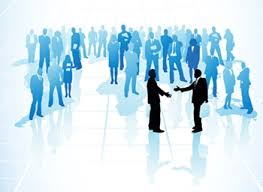 กลุ่มบริหารงานบุคคล  โรงเรียนสภาราชินี 2สำนักงานเขตพื้นที่การศึกษามัธยมศึกษา  เขต 13คู่มือประเมินผลการปฏิบัติงานของข้าราชการครูและบุคลากรทางการศึกษา โรงเรียนสภาราชินี 2ตามหนังสือสำนักงาน ก.ค.ศ.ที่ ศธ 0206.7/ว20 ลงวันที่ 30 ตุลาคม 25611. หลักเกณฑ์และวิธีการ	เพื่อให้การประเมินผลการปฏิบัติงานของข้าราชการครูและบุคลากรทางการศึกษาเป็นไปโดยโปร่งใส เป็นธรรม และตรวจสอบได้	อาศัยอำนาจตามมาตรา 19 (4) และ มาตรา 72 แห่งพระราชบัญญัติระเบียบข้าราชการครูและบุคลากรทางการศึกษา  พ.ศ. 2547 ประกอบกับข้อ 7 ของคำสั่งหัวหน้าคณะรักษาความสงบแห่งชาติ ที่ 16/2560 ลงวันที่ 21 มีนาคม 2560 ก.ค.ศ. จึงกำหนดหลักเกณฑ์และวิธีการประเมินผลการปฏิบัติงานของข้าราชการครูและบุคลากรทางการศึกษา ดังนี้หลักเกณฑ์และวิธีการนี้ให้ใช้บังคับตั้งแต่วันที่ 1 ตุลาคม 2561 เป็นต้นไปให้ผู้บังคับบัญชาประเมินผลการปฏิบัติงานของข้าราชการครูและบุคลากรทางการศึกษา โดยยึดหลักการปฏิบัติตนที่เหมาะสม และปฏิบัติราชการได้อย่างมีประสิทธิภาพและเกิดประสิทธิผลการประเมินผลการปฏิบัติงานตามหลักเกณฑ์และวิธีการนี้ มีวัตถุประสงค์เพื่อให้ผู้บังคับบัญชาใช้ในการปรับปรุงประสิทธิภาพและประสิทธิผลการปฏิบัติงาน โดยนำผลการประเมินไปใช้เป็นข้อมูลประกอบการพิจารณาในเรื่องต่างๆ ดังนี้การเลื่อนเงินเดือน และค่าตอบแทนอื่นๆการพัฒนา เสริมสร้างประสิทธิภาพและประสิทธิผลการปฏิบัติงานการให้รางวัลจูงใจการให้ออกจากราชการการบริหารงานบุคคลเรื่องอื่น ๆการประเมินผลการปฏิบัติงานให้ดำเนินการประเมินปีละ 2 ครั้ง ตามปีงบประมาณดังนี้ครั้งที่ 1 ประเมินผลการปฏิบัติงาน ระหว่างวันที่ 1 ตุลาคม ถึงวันที่ 31 มีนาคม ของปีถัดไปครั้งที่ 2 ประเมินผลการปฏิบัติงาน ระหว่างวันที่ 1 เมษายน ถึงวันที่ 30 กันยายน ของปีเดียวกันองค์ประกอบของการประเมินผลการปฏิบัติงาน มี 2 องค์ประกอบ คะแนนรวม 100 คะแนน ดังนี้องค์ประกอบที่ 1 การประเมินประสิทธิภาพและประสิทธิผลการปฏิบัติงาน  70 คะแนนองค์ประกอบที่ 2 การประเมินการปฏิบัติตนในการรักษาวินัย คุณธรรม จริยธรรม และจรรยาบรรณวิชาชีพ 30 คะแนนระดับผลการประเมินมี 5 ระดับ ดังนี้	ดีเด่น		ร้อยละ 90 ขึ้นไป	ดีมาก		ร้อยละ 80.00 – 89.99	ดี		ร้อยละ 70.00 – 79.99	พอใช้		ร้อยละ 60.00 – 69.99	ปรับปรุง 	ร้อยละ 59.99 ลงมาแบบประเมินผลการปฏิบัติงานให้ใช้ตามแบบที่ ก.ค.ศ.กำหนดให้มีการกำหนดข้อตกลงเกี่ยวกับผลการปฏิบัติงานร่วมกันระหว่างผู้บังคับบัญชาและผู้รับการประเมิน ทั้งนี้ให้พิจารณาจากข้อตกลงของส่วนราชการหรือสำนักงานเขตพื้นที่การศึกษาหรือหน่วยงานการศึกษา มาตรฐานและภาระงานขั้นต่ำที่ได้มีการจัดทำและกำหนดไว้การประเมินผลการปฏิบัติงานของข้าราชการครูและบุคลากรทางการศึกษาให้ดำเนินการดังต่อไปนี้ผู้บังคับบัญชาชี้แจงทำความเข้าใจกับผู้รับการประเมินเกี่ยวกับหลักเกณฑ์และวิธีการนี้ ก่อนเริ่มรอบการประเมินหรือในช่วงเริ่มรอบการประเมินผู้บังคับบัญชาชี้แจงแนวทางการดำเนินการประเมินตามข้อตกลงและกำหนดปฏิทินการประเมินให้ทราบโดยทั่วกันผู้รับการประเมิน ประเมินตนเองตามแบบที่ ก.ค.ศ.กำหนด โดยประเมินจากเอกสารหลักฐานที่มีอยู่จริง และเสนอต่อผู้บังคับบัญชาพิจารณาผู้บังคับบัญชาประเมินผลการปฏิบัติงานและบันทึกผลการประเมินไว้ในระหว่างรอบการประเมิน ให้ผู้บังคับบัญชาให้คำปรึกษา แนะนำผู้รับการประเมิน เพื่อปรับปรุง พัฒนา เสริมสร้างประสิทธิภาพและประสิทธิผลการปฏิบัติงาน ให้ผลการปฏิบัติงานประสบผลสำเร็จตามข้อตกลงก่อนเริ่มรอบการประเมินหรือในช่วงเริ่มรอบการประเมินผู้บังคับบัญชาแจ้งผลการประเมินพร้อมความเห็นให้ผู้รับการประเมินทราบผู้บังคับบัญชาประกาศรายชื่อข้าราชการครูและบุคลากรทางการศึกษา ผู้มีผลการปฏิบัติงานอยู่ในระดับดีเด่น และดีมากในที่เปิดเผยให้ทราบโดยทั่วกัน เพื่อเป็นการยกย่องชมเชยและสร้างแรงจูงใจให้พัฒนาผลการปฏิบัติงานในรอบการประเมินต่อไปให้ดียิ่งขึ้นให้ส่วนราชการ สำนักงานเขตพื้นที่การศึกษา หน่วยงานการศึกษา แล้วแต่กรณีดำเนินการให้มีระบบการจัดเก็บผลการประเมินของผู้รับการประเมิน  เพื่อนำไปใช้ตามวัตถุประสงค์ที่กำหนดไว้ตามหลักเกณฑ์และวิธีการ ฯ ในข้อ 3 	สำหรับแบบประเมินผลการปฏิบัติงานของข้าราชการครูและบุคลากรทางการศึกษา ให้มีการจัดเก็บไว้อย่างน้อยสองรอบการประเมินการนำผลการประเมินตามหลักเกณฑ์และวิธีการนี้ไปใช้ประโยชน์ในการพัฒนาเสริมสร้างประสิทธิภาพและประสิทธิผลการปฏิบัติงาน การเลื่อนเงินเดือน การให้รางวัลจูงใจ การให้ออกจากราชการ และการบริหารงานบุคคลเรื่องอื่นๆ ให้หน่วยงานที่จะนำผลการประเมินไปใช้ กำหนดรายละเอียดให้สอดคล้องกับกฎหมาย ระเบียบ หลักเกณฑ์และวิธีการว่าด้วยการนั้นกรณีที่ไม่เป็นไปตามหลักเกณฑ์และวิธีการนี้ ให้เสนอ ก.ค.ศ. พิจารณา2. วัตถุประสงค์ของการประเมินประสิทธิภาพและประสิทธิผลการปฏิบัติงาน	1. เพื่อปรับปรุงประสิทธิภาพและประสิทธิผลการปฏิบัติงานของบุคลากร	2. เพื่อใช้เป็นข้อมูลประกอบการพิจารณาเลื่อนเงินเดือน, การพัฒนาและแก้ไขการปฏิบัติงานในหน้าที่, การให้ออกจากราชการ, การให้รางวัลจูงใจ	3. เพื่อให้เกิดการพัฒนาและการแก้ไขการปฏิบัติงานเพื่อให้เกิดประโยชน์ต่อการพัฒนาตนเอง และพัฒนางานในหน้าที่ 3. รายการประเมินผลการปฏิบัติงาน  คะแนนเต็ม  100  คะแนนตอนที่ 1 การประเมินประสิทธิภาพและประสิทธิผลการปฏิบัติงาน  70 คะแนนตอนที่ 2 การปฏิบัติตนในการรักษาวินัย คุณธรรม จริยธรรม และจรรยาบรรณวิชาชีพ 30 คะแนน4. ระดับผลการประเมินระดับผลการประเมินมี 5 ระดับ ดังนี้	ดีเด่น		ร้อยละ 90 ขึ้นไป	ดีมาก		ร้อยละ 80.00 – 89.99	ดี		ร้อยละ 70.00 – 79.99	พอใช้		ร้อยละ 60.00 – 69.99	ปรับปรุง 	ร้อยละ 59.99 ลงมา5. วิธีการประเมินผลการปฏิบัติงานของข้าราชการครูและบุคลากรทางการศึกษาผู้บังคับบัญชาชี้แจงหลักเกณฑ์และวิธีการประเมินผู้บังคับบัญชากำหนดปฏิทินการประเมินให้ทราบโดยทั่วกันผู้รับการประเมินจัดทำบันทึกข้อตกลงในการปฏิบัติงานร่วมกับผู้บังคับบัญชาผู้รับการประเมินปฏิบัติงานตามข้อตกลงที่กำหนดไว้ และจัดทำแฟ้มสะสมผลงานตามเกณฑ์การประเมินเมื่อถึงรอบการประเมินตนเอง จากเอกสารหลักฐานที่มีอยู่จริง และเสนอผลการประเมินตนเองต่อผู้บังคับบัญชาผู้บังคับบัญชาตรวจสอบการประเมินตนเอง ประเมินผลการปฏิบัติงานและบันทึกผลการประเมินไว้ และให้คำปรึกษา แนะนำผู้รับการประเมินเพื่อปรับปรุง พัฒนา เสริมสร้างประสิทธิภาพและประสิทธิผลการปฏิบัติงานผู้บังคับบัญชาแจ้งผลการประเมินพร้อมความเห็นให้ผู้รับการประเมินทราบผู้บังคับบัญชาประกาศรายชื่อข้าราชการครูและบุคลากรทางการศึกษา ผู้มีผลการปฏิบัติงานอยู่ในระดับดีเด่น และดีมากในที่เปิดเผยปฏิทินประเมินผลการปฏิบัติงานของข้าราชการครูและบุคลากรทางการศึกษาประจำปี 2562ขั้นตอนการประเมินผลการปฏิบัติงานของข้าราชการครูและบุคลากรทางการศึกษาโรงเรียนสภาราชินี 2ผู้รับการประเมินทุกคนเขียน “รายงานผลการปฏิบัติงาน และรายงานการปฏิบัติตนในการรักษาวินัย คุณธรรม จริยธรรม และจรรยาบรรณวิชาชีพ” โดยใช้ผลการปฏิบัติงานที่เกิดผลตามปีงบประมาณ ดังนี้ครั้งที่  1  ระหว่างวันที่  1  ตุลาคม  ถึง  31  มีนาคม  ของปีถัดไปครั้งที่  2  ระหว่างวันที่  1  เมษายน  ถึง  30  กันยายน  ของปีเดียวกันและจัดทำเอกสารหลักฐานอ้างอิง  ร่องรอยที่สะท้อนให้เห็นผลการปฏิบัติงานตามประเด็นการประเมินให้เห็นภาพชัดเจนที่สุด (เท่าที่ตนเห็นสมควร) แล้วจัดวางไว้รับการประเมินที่ห้องกลุ่มสาระการเรียนรู้ของตนผู้รับการประเมินทุกคนประเมินตนเองตามแบบประเมินที่ ก.ค.ศ. กำหนดผู้บังคับบัญชาแต่งตั้งกรรมการประเมินผลการปฏิบัติงาน ดังนี้ตอนที่ 1 การประเมินประสิทธิภาพและประสิทธิผลการปฏิบัติงาน  70 คะแนนตอนที่ 2  การปฏิบัติตนในการรักษาวินัย คุณธรรม จริยธรรม และจรรยาบรรณวิชาชีพ 30 คะแนนตัวชี้วัดและเกณฑ์การประเมินผลการปฏิบัติงานของข้าราชการครูและบุคลากรทางการศึกษาตอนที่ 1การประเมินประสิทธิภาพและประสิทธิผลการปฏิบัติงาน(70 คะแนน)ตอนที่ 2การประเมินการปฏิบัติตนในการรักษาวินัย คุณธรรม จริยธรรม และจรรยาบรรณวิชาชีพ(30 คะแนน)ข้อพิจารณาเพิ่มเติมเกี่ยวกับการประเมินการปฏิบัติตนในการรักษาวินัย คุณธรรม จริยธรรม และจรรยาบรรณวิชาชีพภาคผนวกนิยามศัพท์1. การสร้างและหรือการพัฒนาหลักสูตร หมายถึง การจัดทำและหรือพัฒนาหลักสูตรรายวิชาหรือสาระการเรียนรู้ที่รับผิดชอบ โดยมีการวิเคราะห์มาตรฐานการเรียนรู้และตัวชี้วัดเพื่อจัดทำคำอธิบายรายวิชา หน่วยการเรียนรู้ รวมทั้งมีการประเมินความสอดคล้องกับมาตรฐานการเรียนรู้และตัวชี้วัดหรือผลการเรียนรู้	2. การออกแบบหน่วยการเรียนรู้ หมายถึง  การจัดทำและหรือพัฒนาหน่วยการเรียนรู้                   ที่สอดคล้องกับคำอธิบายรายวิชา ธรรมชาติของสาระการเรียนรู้ เหมาะสมกับผู้เรียน บริบทของสถานศึกษาและท้องถิ่น  มีกิจกรรมการเรียนรู้ ด้วยวิธีการปฏิบัติ โดยเลือกรูปแบบการจัดการเรียนรู้ สื่อ นวัตกรรม เทคโนโลยี แหล่งเรียนรู้ และการวัดและประเมินผล เพื่อให้ผู้เรียนได้รับการพัฒนาเต็มตามศักยภาพ                      บรรลุตามมาตรฐานการเรียนรู้ และประเมินผลหน่วยการเรียนรู้	3. การจัดทำแผนการจัดการเรียนรู้ หมายถึง การกำหนดแนวทางการจัดการเรียนรู้ตามหน่วยการเรียนรู้ เป็นการเตรียมการสอน หรือการกำหนดกิจกรรมการเรียนรู้ไว้ล่วงหน้าอย่างเป็นระบบ และเป็นลายลักษณ์อักษรแผนการสอนรายบุคคล หมายถึง  การกำหนดแนวทางการจัดการเรียนรู้หรือการบำบัดฟื้นฟู เป็นการเตรียมการสอน หรือการกำหนดกิจกรรมการเรียนรู้หรือการบำบัดฟื้นฟูไว้ล่วงหน้าอย่างเป็นระบบ และเป็นลายลักษณ์อักษร4. กลยุทธ์ในการจัดการเรียนรู้ หมายถึง  วิธีการจัดการเรียนรู้ที่แยบยล โดยใช้เครื่องมือ รูปแบบ  เทคนิค และวิธีการอย่างหลากหลายที่มีประสิทธิภาพ บรรลุตามมาตรฐานการเรียนรู้)	5.คุณภาพผู้เรียน หมายถึง  ผลการจัดกิจกรรมการเรียนรู้ที่ทำให้ผู้เรียนมีความรู้  ทักษะ คุณลักษณะตามมาตรฐานการเรียนรู้ และตัวชี้วัดของสาระการเรียนรู้ มีสมรรถนะที่สำคัญ และคุณลักษณะอันพึงประสงค์ตามหลักสูตร	6. การสร้างและการพัฒนาสื่อ นวัตกรรม เทคโนโลยีทางการศึกษาและแหล่งเรียนรู้หมายถึง การเลือก  คัดสรร ใช้ สร้างและพัฒนาสื่อ  นวัตกรรม เทคโนโลยีทางการศึกษา  และแหล่งเรียนรู้ เพื่อนำไปใช้ในการจัดการเรียนรู้ที่เหมาะสมกับผู้เรียน สอดคล้องกับเนื้อหาสาระ  มาตรฐานการเรียนรู้  ตัวชี้วัด และจุดประสงค์การเรียนรู้	7. การวัดและการประเมินผลการเรียนรู้  หมายถึง กระบวนการที่ได้มาซึ่งข้อมูลสารสนเทศ      ที่เป็นผลจากการจัดการเรียนรู้  เพื่อปรับปรุง พัฒนา ตัดสินผลการเรียนรู้ ความก้าวหน้าและพัฒนาการ                 ของผู้เรียน ที่สะท้อนระดับคุณภาพของผู้เรียน โดยใช้วิธีการ เครื่องมือวัดและประเมินผลที่หลากหลาย  เหมาะสม และสอดคล้องกับมาตรฐานการเรียนรู้ ตัวชี้วัด และหรือผลการเรียนรู้ และจุดประสงค์การเรียนรู้	8. การวิจัยเพื่อพัฒนาการเรียนรู้  หมายถึงกระบวนการแก้ปัญหาหรือพัฒนาการจัดการเรียนรู้อย่างเป็นระบบที่ส่งผลต่อการพัฒนาคุณภาพผู้เรียนได้เต็มตามศักยภาพ9. การบริหารจัดการชั้นเรียนหมายถึง การจัดกิจกรรมสิ่งอำนวยความสะดวก จัดบรรยากาศ สภาพแวดล้อม ที่ส่งเสริม สนับสนุน และช่วยเหลือผู้เรียนให้เกิดการเรียนรู้อย่างมีความสุข และเป็นผู้เสริมแรง ชี้แนะแนวทางให้ผู้เรียนศึกษา แสวงหาความรู้ คิดวิเคราะห์  ปฏิบัติ และค้นพบคำตอบด้วยตนเอง10. การจัดระบบดูแลช่วยเหลือผู้เรียนหมายถึง  การรวบรวมข้อมูล  วิเคราะห์  สังเคราะห์  จัดทำและใช้สารสนเทศของผู้เรียนในระบบดูแลช่วยเหลือผู้เรียน เพื่อให้ผู้เรียนมีความปลอดภัยและมีความสุข  ส่งเสริมให้ผู้เรียนเกิดกระบวนการคิด  มีทักษะชีวิต และทักษะการทำงาน  อบรมบ่มนิสัยให้ผู้เรียนมีคุณธรรม จริยธรรม คุณลักษณะอันพึงประสงค์  ค่านิยมที่ดีงาม  ปลูกฝังความเป็นประชาธิปไตยอันมีพระมหากษัตริย์ทรงเป็นประมุข11. การพัฒนาตนเอง  หมายถึง  กระบวนการพัฒนาสมรรถนะของครูรายบุคคล โดยมีแผนพัฒนาตนเอง และดำเนินการตามแผนอย่างเป็นระบบและต่อเนื่อง มีการประชุมทางวิชาการ อบรม สัมมนา ศึกษาเอกสารทางวิชาการ ศึกษา  ค้นคว้าจากสื่อ วิธีการอื่นๆ  หรือแลกเปลี่ยนเรียนรู้ทางวิชาการ  	12. การพัฒนาวิชาชีพหมายถึง  กระบวนการพัฒนาวิชาชีพครู โดยการมีส่วนร่วมแลกเปลี่ยนเรียนรู้ร่วมกันในสถานศึกษา  หรือระดับเครือข่าย แล้วประมวลความรู้เกี่ยวกับการพัฒนาวิชาการและวิชาชีพเป็นเอกสารทางวิชาการเช่น แบบฝึกประสบการณ์ , แบบฝึกทักษะ , บทความทางวิชาการ	13. งานอื่นที่ได้รับมอบหมายหมายถึง  งานอื่นใดที่ผู้บังคับบัญชามอบหมายให้รับผิดชอบปฏิบัติงานเพิ่มเติมจากงานในหน้าที่ เช่น การปฏิบัติงานสนับสนุนในกลุ่มบริหารงานต่างๆ	ฝ่ายต่างๆ  กิจกรรมต่างคำสั่งต่างๆ  การอยู่เวรประจำวัน ประจำสัปดาห์ การอยู่เวร – ยาม กลางวันกลางคืน งานสนับสนุนการเรียนการสอนอื่นๆ  ฯลฯ **ค่าเป้าหมายการพัฒนาคุณภาพสถานศึกษาโรงเรียนสภาราชินี 2**ตามมาตรฐานการศึกษาระดับการศึกษาขั้นพื้นฐาน ปีการศึกษา 2561แบบประเมินผลการปฏิบัติงานของข้าราชการครูและบุคลากรทางการศึกษาสายงานการสอน	  ครั้งที่  ๑  ( ๑  ตุลาคม  …………….    –  ๓๑  มีนาคม  ……........……)	  ครั้งที่  ๒  ( ๑  เมษายน ................   –  ๓๐  กันยายน  ...................)ชื่อผู้รับการประเมิน.........................................................................................................................................ตำแหน่ง........................................................วิทยฐานะ............................................. ตอนที่  ๑  การประเมินประสิทธิภาพและประสิทธิผลการปฏิบัติงาน (๗0 คะแนน)ตอนที่ ๒  การประเมินการปฏิบัติตนในการรักษาวินัย คุณธรรม จริยธรรม และจรรยาบรรณวิชาชีพ (๓๐ คะแนน)ตอนที่ 3 การสรุปผลการประเมินตอนที่  ๔  ผลการประเมิน	๔.๑ ผลการประเมินตนเอง	      ข้าพเจ้าขอรับรองว่าได้ประเมินตนเองตรงตามเอกสารหลักฐานที่มีอยู่จริง
					ลงชื่อ...............................................ผู้รับการประเมิน					      (.............................................. )			  	     ตำแหน่ง ...............................................					วันที่ ....................................................	๔.๒ ผลการประเมิน และความเห็นของผู้บัญชา	       ๔.๒.๑ ผลการประเมิน มี ๕ ระดับ ดังนี้	                   	   	ดีเด่น    (ร้อยละ 90.00 ขึ้นไป)     ดีมาก    (ร้อยละ 80.00 - 89.99)     ดี         (ร้อยละ 70.00 - 79.99)	พอใช้    (ร้อยละ 60.00 - 69.99)     ปรับปรุง (ร้อยละ 59.99 ลงมา)	      ๔.๒.๒ ความเห็นของผู้บังคับบัญชา  ....................................................................................................................................................................................................................................................................................................................................................................................................................................................................................		   		ลงชื่อ.............................................ผู้ประเมิน				   (.....................................................)				ตำแหน่ง .............................................				วันที่ ....................................................				ลงชื่อ.............................................ผู้บังคับบัญชา				   (.....................................................)				ตำแหน่ง .............................................				วันที่ ....................................................ตอนที่ ๕  การรับทราบผลการประเมิน	สำหรับการนำผลการประเมินผลการปฏิบัติงานไปเลื่อนเงินเดือน ให้ผู้บังคับบัญชาแต่งตั้งคณะกรรมการ ไม่น้อยกว่า ๓ คน ทำหน้าที่พิจารณา รายงานผลการพิจารณา และเสนอความคิดเห็นต่อผู้บังคับบัญชาตามลำดับที่รายการประเมินรายการประเมินรายการประเมินคะแนนเต็ม1ด้านการจัดการเรียนการสอนด้านการจัดการเรียนการสอนด้านการจัดการเรียนการสอน451.1 การสร้างหรือการพัฒนาหลักสูตร1.1 การสร้างหรือการพัฒนาหลักสูตร1.1 การสร้างหรือการพัฒนาหลักสูตร51.2 การจัดการเรียนรู้1.2 การจัดการเรียนรู้1.2 การจัดการเรียนรู้251.2.1การออกแบบหน่วยการเรียนรู้การออกแบบหน่วยการเรียนรู้51.2.2การจัดทำแผนการจัดการเรียนรู้การจัดทำแผนการจัดการเรียนรู้51.2.3กลยุทธ์ในการจัดการเรียนรู้กลยุทธ์ในการจัดการเรียนรู้51.2.4คุณภาพผู้เรียนคุณภาพผู้เรียน101.2.4.1ผลสัมฤทธิ์ทางวิชาการของผู้เรียน51.2.4.2คุณลักษณะที่พึงประสงค์ของผู้เรียน51.3 การสร้างหรือพัฒนาสื่อ นวัตกรรม เทคโนโลยีทางการศึกษาและแหล่งเรียนรู้1.3 การสร้างหรือพัฒนาสื่อ นวัตกรรม เทคโนโลยีทางการศึกษาและแหล่งเรียนรู้1.3 การสร้างหรือพัฒนาสื่อ นวัตกรรม เทคโนโลยีทางการศึกษาและแหล่งเรียนรู้51.4 การวัดและประเมินผลการเรียนรู้1.4 การวัดและประเมินผลการเรียนรู้1.4 การวัดและประเมินผลการเรียนรู้51.5 ศึกษา วิเคราะห์ สังเคราะห์หรือวิจัยเพื่อแก้ปัญหา หรือพัฒนาการเรียนรู้ที่ส่งผลต่อคุณภาพผู้เรียน1.5 ศึกษา วิเคราะห์ สังเคราะห์หรือวิจัยเพื่อแก้ปัญหา หรือพัฒนาการเรียนรู้ที่ส่งผลต่อคุณภาพผู้เรียน1.5 ศึกษา วิเคราะห์ สังเคราะห์หรือวิจัยเพื่อแก้ปัญหา หรือพัฒนาการเรียนรู้ที่ส่งผลต่อคุณภาพผู้เรียน52ด้านการบริหารจัดการชั้นเรียนด้านการบริหารจัดการชั้นเรียนด้านการบริหารจัดการชั้นเรียน102.1 การบริหารจัดการชั้นเรียน และการจัดทำข้อมูลสารสนเทศ2.1 การบริหารจัดการชั้นเรียน และการจัดทำข้อมูลสารสนเทศ2.1 การบริหารจัดการชั้นเรียน และการจัดทำข้อมูลสารสนเทศ52.2 การจัดระบบดูแลช่วยเหลือนักเรียน2.2 การจัดระบบดูแลช่วยเหลือนักเรียน2.2 การจัดระบบดูแลช่วยเหลือนักเรียน53ด้านการพัฒนาตนเองและพัฒนาวิชาชีพด้านการพัฒนาตนเองและพัฒนาวิชาชีพด้านการพัฒนาตนเองและพัฒนาวิชาชีพ103.1 การพัฒนาตนเอง3.1 การพัฒนาตนเอง3.1 การพัฒนาตนเอง53.2 การพัฒนาวิชาชีพ3.2 การพัฒนาวิชาชีพ3.2 การพัฒนาวิชาชีพ54งานอื่นที่ได้รับมอบหมายงานอื่นที่ได้รับมอบหมายงานอื่นที่ได้รับมอบหมาย5คะแนนรวมคะแนนรวมคะแนนรวม70ที่รายการประเมินคะแนนเต็ม1มีความซื่อสัตย์ สุจริต รักษาประโยชน์ส่วนรวม ไม่อาศัยหรือยินยอมให้ผู้อื่น                    ใช้อำนาจและหน้าที่ของตนเพื่อแสวงหาประโยชน์52การปฏิบัติตามระเบียบ กฎหมาย นโยบาย และคำสั่งของผู้บังคับบัญชา53มีความวิริยะ อุตสาหะ ตรงต่อเวลา และอุทิศเวลาให้แก่ทางราชการ54การมีจิตสำนึกที่ดี มุ่งบริการต่อกลุ่มเป้าหมายผู้รับบริการโดยไม่เลือกปฏิบัติ55การรักษาคุณภาพตามมาตรฐานวิชาชีพและจรรยาบรรณวิชาชีพ56การรักษาภาพลักษณ์และความสามัคคีในองค์กร ชุมชน และสังคม5คะแนนรวม30วัน เดือน ปีรายการพฤศจิกายน 2562พฤษภาคม   2563ชี้แจงทำความเข้าใจกับข้าราชการครูและบุคลากรทางการศึกษาเกี่ยวกับหลักเกณฑ์และวิธีการประเมินกำหนดข้อตกลงเกี่ยวกับผลการปฏิบัติงานร่วมกันระหว่างผู้บังคับบัญชาและผู้รับการประเมินชี้แจงแนวทางการดำเนินการประเมินตามข้อตกลงร่วมกันระหว่างผู้บังคับบัญชาและผู้รับการประเมิน1พฤศจิกายน 2562 ถึง 31 มีนาคม 2563และ1พฤษภาคม 2563ถึง 30 กันยายน   2563- ข้าราชการครูและบุคลากรทางการศึกษาดำเนินการปฏิบัติงานตามข้อตกลงร่วมกันระหว่างผู้บังคับบัญชาและผู้รับการประเมินตามองค์ประกอบของการประเมินทั้ง 2 ตอน และจัดทำแฟ้มสะสมผลงานตามเกณฑ์การประเมิน ตอนที่ 1 การประเมินประสิทธิภาพและประสิทธิผลการปฏิบัติงาน  ตอนที่ 2 การปฏิบัติตนในการรักษาวินัย คุณธรรม จริยธรรม และจรรยาบรรณวิชาชีพ- ผู้บังคับบัญชาให้คำปรึกษาแนะนำผู้รับการประเมินเพื่อปรับปรุง พัฒนา เสริมสร้างประสิทธิภาพและประสิทธิผลการปฏิบัติงานให้ผลการปฏิบัติงานประสพผลสำเร็จตามข้อตกลง1 - 20 มีนาคม 2563 20 กันยายน 2563ข้าราชการครูและบุคลากรทางการศึกษาดำเนินการประเมินตนเองตามแบบประเมินที่ ก.ค.ศ. กำหนด โดยประเมินจากเอกสารหลักฐานแฟ้มสะสมผลงานที่มีอยู่จริง 21 – 22 มีนาคม 256321- 22  กันยายน 2563ข้าราชการครูและบุคลากรทางการศึกษาจัดแสดงเอกสารหลักฐานแฟ้มสะสมผลงาน เพื่อรับการประเมินจากผู้บังคับบัญชาหรือคณะกรรมการที่มอบหมายจากผู้บังคับบัญชา25 – 27 มีนาคม 256325 – 27 กันยายน 2563ผู้บังคับบัญชาประเมินผลการปฏิบัติงาน ครั้งที่ 1 (1 ตุลาคม 2563 ถึง 31 มีนาคม 2563)ผู้บังคับบัญชาประเมินผลการปฏิบัติงาน ครั้งที่ 1 (1 เมษายน 2563 ถึง 30 กันยายน 2563)28  มีนาคม 2563 28  กันยายน 2563ผู้บังคับบัญชาแจ้งผลการประเมินพร้อมความเห็นให้ผู้รับการประเมินทราบ29 มีนาคม 256329 กันยายน  2563- ผู้บังคับบัญชาประกาศรายชื่อข้าราชการครูและบุคลากรทางการศึกษาผู้มีผลการปฏิบัติงานอยู่ในระดับดีเด่นและดีมากในที่เปิดเผยให้ทราบโดยทั่วกัน - นำผลการประเมินไปใช้ประโยชน์ในการเลื่อนเงินเดือนที่รายการประเมินคะแนนเต็มผู้ประเมิน1ด้านการจัดการเรียนการสอน451. รองผู้อำนวยการกลุ่มบริหารวิชาการ2. หัวหน้ากลุ่มบริหารวิชาการ 3. หัวหน้ากลุ่มสาระการเรียนรู้4. บุคลากรอื่นๆที่ผู้บริหารสถานศึกษาแต่งตั้ง2ด้านการบริหารจัดการชั้นเรียน101. รองผู้อำนวยการกลุ่มบริหารกิจการนักเรียน    รองผู้อำนวยการกลุ่มบริหารวิชาการ2. หัวหน้ากลุ่มบริหารกิจการนักเรียน 3. หัวหน้าระดับ4. บุคลากรอื่นๆที่ผู้บริหารสถานศึกษาแต่งตั้ง3ด้านการพัฒนาตนเองและพัฒนาวิชาชีพ101. รองผู้อำนวยการกลุ่มบริหารงานบุคคล2. หัวหน้ากลุ่มบริหารงานบุคคล3. บุคลากรอื่นๆที่ผู้บริหารสถานศึกษาแต่งตั้ง4งานอื่นที่ได้รับมอบหมาย51. รองผู้อำนวยการกลุ่มบริหารงานทั่วไป    รองผู้อำนวยการกลุ่มบริหารงานบุคคล    รองผู้อำนวยการกลุ่มบริหารงานงบประมาณ    รองผู้อำนวยการกลุ่มบริหารกิจการนักเรียน2. หัวหน้ากลุ่มบริหารงานทั่วไป3. บุคลากรอื่นๆที่ผู้บริหารสถานศึกษาแต่งตั้งคะแนนรวม70ที่รายการประเมินคะแนนเต็มผู้ประเมิน1มีความซื่อสัตย์ สุจริต รักษาประโยชน์ส่วนรวม ไม่อาศัยหรือยินยอมให้ผู้อื่นใช้อำนาจและหน้าที่ของตนเพื่อแสวงหาประโยชน์51) รองผู้อำนวยการกลุ่มบริหารวิชาการ2) รองผู้อำนวยการกลุ่มบริหารกิจการนักเรียนและงานบุคคล3) รองผู้อำนวยการกลุ่มบริหารงบประมาณ4) รองผู้อำนวยการกลุ่มบริหารทั่วไป5) บุคลากรอื่นๆที่ผู้บริหารสถานศึกษาแต่งตั้ง2การปฏิบัติตามระเบียบ กฎหมาย นโยบาย และคำสั่งของผู้บังคับบัญชา51) รองผู้อำนวยการกลุ่มบริหารวิชาการ2) รองผู้อำนวยการกลุ่มบริหารกิจการนักเรียนและงานบุคคล3) รองผู้อำนวยการกลุ่มบริหารงบประมาณ4) รองผู้อำนวยการกลุ่มบริหารทั่วไป5) บุคลากรอื่นๆที่ผู้บริหารสถานศึกษาแต่งตั้ง3มีความวิริยะ อุตสาหะ ตรงต่อเวลา และอุทิศเวลาให้แก่ทางราชการ51) รองผู้อำนวยการกลุ่มบริหารวิชาการ2) รองผู้อำนวยการกลุ่มบริหารกิจการนักเรียนและงานบุคคล3) รองผู้อำนวยการกลุ่มบริหารงบประมาณ4) รองผู้อำนวยการกลุ่มบริหารทั่วไป5) บุคลากรอื่นๆที่ผู้บริหารสถานศึกษาแต่งตั้ง4การมีจิตสำนึกที่ดี มุ่งบริการต่อกลุ่มเป้าหมายผู้รับบริการโดยไม่เลือกปฏิบัติ51) รองผู้อำนวยการกลุ่มบริหารวิชาการ2) รองผู้อำนวยการกลุ่มบริหารกิจการนักเรียนและงานบุคคล3) รองผู้อำนวยการกลุ่มบริหารงบประมาณ4) รองผู้อำนวยการกลุ่มบริหารทั่วไป5) บุคลากรอื่นๆที่ผู้บริหารสถานศึกษาแต่งตั้ง5การรักษาคุณภาพตามมาตรฐานวิชาชีพและจรรยาบรรณวิชาชีพ51) รองผู้อำนวยการกลุ่มบริหารวิชาการ2) รองผู้อำนวยการกลุ่มบริหารกิจการนักเรียนและงานบุคคล3) รองผู้อำนวยการกลุ่มบริหารงบประมาณ4) รองผู้อำนวยการกลุ่มบริหารทั่วไป5) บุคลากรอื่นๆที่ผู้บริหารสถานศึกษาแต่งตั้ง6การรักษาภาพลักษณ์และความสามัคคีในองค์กร ชุมชน และสังคม51) รองผู้อำนวยการกลุ่มบริหารวิชาการ2) รองผู้อำนวยการกลุ่มบริหารกิจการนักเรียนและงานบุคคล3) รองผู้อำนวยการกลุ่มบริหารงบประมาณ4) รองผู้อำนวยการกลุ่มบริหารทั่วไป5) บุคลากรอื่นๆที่ผู้บริหารสถานศึกษาแต่งตั้งคะแนนรวม30ตัวชี้วัดตัวชี้วัดเกณฑ์การประเมินหลักฐาน ร่องรอยหลักฐาน ร่องรอย1. ด้านการจัดการเรียนการสอน  45  คะแนน1. ด้านการจัดการเรียนการสอน  45  คะแนน1. ด้านการจัดการเรียนการสอน  45  คะแนน1. ด้านการจัดการเรียนการสอน  45  คะแนน1. ด้านการจัดการเรียนการสอน  45  คะแนน1.1 การสร้างหรือการพัฒนาหลักสูตรระดับ 5   มีการบันทึกผลการใช้หลักสูตร เพื่อนำผลไปปรับปรุงและพัฒนาหลักสูตรระดับ 5   มีการบันทึกผลการใช้หลักสูตร เพื่อนำผลไปปรับปรุงและพัฒนาหลักสูตรระดับ 5   มีการบันทึกผลการใช้หลักสูตร เพื่อนำผลไปปรับปรุงและพัฒนาหลักสูตร1. เอกสารการวิเคราะห์มาตรฐานการเรียนรู้ และตัวชี้วัด2. รายวิชาที่สอน3. หน่วยการเรียนรู้4. หลักฐานการประเมินผลการใช้หลักสูตร5. หลักฐานอื่นๆ เพิ่มเติมที่เกี่ยวข้อง1.1 การสร้างหรือการพัฒนาหลักสูตรระดับ 4  มีการนำไปใช้กับผู้เรียนและบริบทของสถานศึกษาได้เหมาะสมระดับ 4  มีการนำไปใช้กับผู้เรียนและบริบทของสถานศึกษาได้เหมาะสมระดับ 4  มีการนำไปใช้กับผู้เรียนและบริบทของสถานศึกษาได้เหมาะสม1. เอกสารการวิเคราะห์มาตรฐานการเรียนรู้ และตัวชี้วัด2. รายวิชาที่สอน3. หน่วยการเรียนรู้4. หลักฐานการประเมินผลการใช้หลักสูตร5. หลักฐานอื่นๆ เพิ่มเติมที่เกี่ยวข้อง1.1 การสร้างหรือการพัฒนาหลักสูตรระดับ 3  มีหน่วยการเรียนรู้ โดยครอบคลุมเนื้อหาของหลักสูตรระดับ 3  มีหน่วยการเรียนรู้ โดยครอบคลุมเนื้อหาของหลักสูตรระดับ 3  มีหน่วยการเรียนรู้ โดยครอบคลุมเนื้อหาของหลักสูตร1. เอกสารการวิเคราะห์มาตรฐานการเรียนรู้ และตัวชี้วัด2. รายวิชาที่สอน3. หน่วยการเรียนรู้4. หลักฐานการประเมินผลการใช้หลักสูตร5. หลักฐานอื่นๆ เพิ่มเติมที่เกี่ยวข้อง1.1 การสร้างหรือการพัฒนาหลักสูตรระดับ 2  มีการทำมาตรฐานรายวิชาหรือคำอธิบายรายวิชาระดับ 2  มีการทำมาตรฐานรายวิชาหรือคำอธิบายรายวิชาระดับ 2  มีการทำมาตรฐานรายวิชาหรือคำอธิบายรายวิชา1. เอกสารการวิเคราะห์มาตรฐานการเรียนรู้ และตัวชี้วัด2. รายวิชาที่สอน3. หน่วยการเรียนรู้4. หลักฐานการประเมินผลการใช้หลักสูตร5. หลักฐานอื่นๆ เพิ่มเติมที่เกี่ยวข้อง1.1 การสร้างหรือการพัฒนาหลักสูตรระดับ 1  มีการวิเคราะห์หลักสูตร มาตรฐานการเรียนรู้และตัวชี้วัดระดับ 1  มีการวิเคราะห์หลักสูตร มาตรฐานการเรียนรู้และตัวชี้วัดระดับ 1  มีการวิเคราะห์หลักสูตร มาตรฐานการเรียนรู้และตัวชี้วัด1. เอกสารการวิเคราะห์มาตรฐานการเรียนรู้ และตัวชี้วัด2. รายวิชาที่สอน3. หน่วยการเรียนรู้4. หลักฐานการประเมินผลการใช้หลักสูตร5. หลักฐานอื่นๆ เพิ่มเติมที่เกี่ยวข้อง1.2 การจัดการเรียนรู้1.2 การจัดการเรียนรู้1.2 การจัดการเรียนรู้1.2 การจัดการเรียนรู้1.2.1การออกแบบหน่วยการเรียนรู้ระดับ 5   มีการประเมินผลการใช้หน่วยการเรียนรู้และนำผลการประเมินมาปรับปรุงระดับ 5   มีการประเมินผลการใช้หน่วยการเรียนรู้และนำผลการประเมินมาปรับปรุงระดับ 5   มีการประเมินผลการใช้หน่วยการเรียนรู้และนำผลการประเมินมาปรับปรุง1. หน่วยการเรียนรู้ของรายวิชาที่สอน2. หลักฐานการประเมินผลการใช้หน่วยการเรียนรู้3. หลักฐานอื่นๆ เพิ่มเติมที่เกี่ยวข้อง1.2.1การออกแบบหน่วยการเรียนรู้ระดับ 4  มีการพัฒนากิจกรรมการเรียนรู้สอดคล้องกับธรรมชาติของสาระการเรียนรู้ระดับ 4  มีการพัฒนากิจกรรมการเรียนรู้สอดคล้องกับธรรมชาติของสาระการเรียนรู้ระดับ 4  มีการพัฒนากิจกรรมการเรียนรู้สอดคล้องกับธรรมชาติของสาระการเรียนรู้1. หน่วยการเรียนรู้ของรายวิชาที่สอน2. หลักฐานการประเมินผลการใช้หน่วยการเรียนรู้3. หลักฐานอื่นๆ เพิ่มเติมที่เกี่ยวข้อง1.2.1การออกแบบหน่วยการเรียนรู้ระดับ 3  มีกิจกรรมการเรียนรู้ที่มีวิธีการปฏิบัติที่หลากหลายระดับ 3  มีกิจกรรมการเรียนรู้ที่มีวิธีการปฏิบัติที่หลากหลายระดับ 3  มีกิจกรรมการเรียนรู้ที่มีวิธีการปฏิบัติที่หลากหลาย1. หน่วยการเรียนรู้ของรายวิชาที่สอน2. หลักฐานการประเมินผลการใช้หน่วยการเรียนรู้3. หลักฐานอื่นๆ เพิ่มเติมที่เกี่ยวข้อง1.2.1การออกแบบหน่วยการเรียนรู้ระดับ 2  มีหน่วยการเรียนรู้สอดคล้องกับผู้เรียน บริบทของสถานศึกษา/ ผลการประเมินคุณภาพผู้เรียนระดับ 2  มีหน่วยการเรียนรู้สอดคล้องกับผู้เรียน บริบทของสถานศึกษา/ ผลการประเมินคุณภาพผู้เรียนระดับ 2  มีหน่วยการเรียนรู้สอดคล้องกับผู้เรียน บริบทของสถานศึกษา/ ผลการประเมินคุณภาพผู้เรียน1. หน่วยการเรียนรู้ของรายวิชาที่สอน2. หลักฐานการประเมินผลการใช้หน่วยการเรียนรู้3. หลักฐานอื่นๆ เพิ่มเติมที่เกี่ยวข้อง1.2.1การออกแบบหน่วยการเรียนรู้ระดับ 1  มีการออกแบบหน่วยการเรียนรู้ให้สอดคล้องกับรายวิชาระดับ 1  มีการออกแบบหน่วยการเรียนรู้ให้สอดคล้องกับรายวิชาระดับ 1  มีการออกแบบหน่วยการเรียนรู้ให้สอดคล้องกับรายวิชา1. หน่วยการเรียนรู้ของรายวิชาที่สอน2. หลักฐานการประเมินผลการใช้หน่วยการเรียนรู้3. หลักฐานอื่นๆ เพิ่มเติมที่เกี่ยวข้องตัวชี้วัดเกณฑ์การประเมินหลักฐาน ร่องรอย1.2.2 การจัดทำแผนการจัดการเรียนรู้ระดับ 5   มีบันทึกหลังการสอนและนำผลมาพัฒนาแผนการจัดการเรียนรู้1. เอกสารการวิเคราะห์ผู้เรียน2. แผนการจัดการเรียนรู้3. หลักฐานการใช้แผนการจัดการเรียนรู้และบันทึกผลหลังสอน4. หลักฐานอื่นๆ เพิ่มเติมที่เกี่ยวข้อง1.2.2 การจัดทำแผนการจัดการเรียนรู้ระดับ 4  มีกิจกรรมการเรียนรู้ที่สอดคล้องกับธรรมชาติของสาระการเรียนรู้และผู้เรียน1. เอกสารการวิเคราะห์ผู้เรียน2. แผนการจัดการเรียนรู้3. หลักฐานการใช้แผนการจัดการเรียนรู้และบันทึกผลหลังสอน4. หลักฐานอื่นๆ เพิ่มเติมที่เกี่ยวข้อง1.2.2 การจัดทำแผนการจัดการเรียนรู้ระดับ 3  มีแผนการจัดการเรียนรู้ ที่มีองค์ประกอบครบถ้วนตามรูปแบบที่สถานศึกษาหรือส่วนราชการต้นสังกัดกำหนดและสามารถนำไปปฏิบัติได้จริง1. เอกสารการวิเคราะห์ผู้เรียน2. แผนการจัดการเรียนรู้3. หลักฐานการใช้แผนการจัดการเรียนรู้และบันทึกผลหลังสอน4. หลักฐานอื่นๆ เพิ่มเติมที่เกี่ยวข้อง1.2.2 การจัดทำแผนการจัดการเรียนรู้ระดับ 2  มีการจัดทำแผนการจัดการเรียนรู้ที่สอดคล้องกับหน่วยการเรียนรู้ และผู้เรียน1. เอกสารการวิเคราะห์ผู้เรียน2. แผนการจัดการเรียนรู้3. หลักฐานการใช้แผนการจัดการเรียนรู้และบันทึกผลหลังสอน4. หลักฐานอื่นๆ เพิ่มเติมที่เกี่ยวข้อง1.2.2 การจัดทำแผนการจัดการเรียนรู้ระดับ 1  มีกระบวนการวิเคราะห์ และการวิเคราะห์ผู้เรียนเป็นรายบุคคล1. เอกสารการวิเคราะห์ผู้เรียน2. แผนการจัดการเรียนรู้3. หลักฐานการใช้แผนการจัดการเรียนรู้และบันทึกผลหลังสอน4. หลักฐานอื่นๆ เพิ่มเติมที่เกี่ยวข้อง1.2.3 กลยุทธ์ในการจัดการเรียนรู้ระดับ 5   มีการนำผลประเมินมาปรับปรุงการจัดการเรียนรู้ให้มีคุณภาพสูงขึ้น1. แผนการจัดการเรียนรู้2.สื่อ นวัตกรรม เทคโนโลยีการจัดการเรียนรู้ และแหล่งการเรียนรู้3. หลักฐานการประเมินผลการใช้กลยุทธ์การจัดการเรียนรู้4. หลักฐานอื่นๆ เพิ่มเติมที่เกี่ยวข้อง1.2.3 กลยุทธ์ในการจัดการเรียนรู้ระดับ 4  มีการประเมินผลการใช้กลยุทธ์ในการจัดการเรียนรู้1. แผนการจัดการเรียนรู้2.สื่อ นวัตกรรม เทคโนโลยีการจัดการเรียนรู้ และแหล่งการเรียนรู้3. หลักฐานการประเมินผลการใช้กลยุทธ์การจัดการเรียนรู้4. หลักฐานอื่นๆ เพิ่มเติมที่เกี่ยวข้อง1.2.3 กลยุทธ์ในการจัดการเรียนรู้ระดับ 3  มีการจัดการเรียนรู้ซึ่งมีการวัดผล ประเมินผล ตามแผนการจัดการเรียนรู้1. แผนการจัดการเรียนรู้2.สื่อ นวัตกรรม เทคโนโลยีการจัดการเรียนรู้ และแหล่งการเรียนรู้3. หลักฐานการประเมินผลการใช้กลยุทธ์การจัดการเรียนรู้4. หลักฐานอื่นๆ เพิ่มเติมที่เกี่ยวข้อง1.2.3 กลยุทธ์ในการจัดการเรียนรู้ระดับ 2  มีการจัดการเรียนรู้ที่สอดคล้องกับมาตรฐานการเรียนรู้ ตัวชี้วัด และจุดประสงค์การเรียนรู้1. แผนการจัดการเรียนรู้2.สื่อ นวัตกรรม เทคโนโลยีการจัดการเรียนรู้ และแหล่งการเรียนรู้3. หลักฐานการประเมินผลการใช้กลยุทธ์การจัดการเรียนรู้4. หลักฐานอื่นๆ เพิ่มเติมที่เกี่ยวข้อง1.2.3 กลยุทธ์ในการจัดการเรียนรู้ระดับ 1  มีการจัดการเรียนรู้โดยใช้รูปแบบ เทคนิค และเน้นกระบวนการ Active Learning1. แผนการจัดการเรียนรู้2.สื่อ นวัตกรรม เทคโนโลยีการจัดการเรียนรู้ และแหล่งการเรียนรู้3. หลักฐานการประเมินผลการใช้กลยุทธ์การจัดการเรียนรู้4. หลักฐานอื่นๆ เพิ่มเติมที่เกี่ยวข้อง1.2.4 คุณภาพผู้เรียน1.2.4.1ผลสัมฤทธิ์ทางวิชาการของผู้เรียนระดับ 5   ผู้เรียนไม่น้อยกว่าร้อยละ 70 ในรายวิชาที่สอนมีผลสัมฤทธิ์ทางวิชาการเป็นไปตามค่าเป้าหมายที่สถานศึกษากำหนด**1.เอกสารหลักฐานแสดงผลการเรียนของนักเรียนรายวิชาที่สอน (ปพ.5)2. รายงานการใช้หลักสูตร3. หลักฐานและร่องรอยอื่นๆ เพิ่มเติมที่เกี่ยวข้องไม่ต่ำกว่า 2.51.2.4 คุณภาพผู้เรียน1.2.4.1ผลสัมฤทธิ์ทางวิชาการของผู้เรียนระดับ 4  ผู้เรียนไม่น้อยกว่าร้อยละ 65 ในรายวิชาที่สอนมีผลสัมฤทธิ์ทางวิชาการเป็นไปตามค่าเป้าหมายที่สถานศึกษากำหนด1.เอกสารหลักฐานแสดงผลการเรียนของนักเรียนรายวิชาที่สอน (ปพ.5)2. รายงานการใช้หลักสูตร3. หลักฐานและร่องรอยอื่นๆ เพิ่มเติมที่เกี่ยวข้องไม่ต่ำกว่า 2.51.2.4 คุณภาพผู้เรียน1.2.4.1ผลสัมฤทธิ์ทางวิชาการของผู้เรียนระดับ 3  ผู้เรียนไม่น้อยกว่าร้อยละ 60 ในรายวิชาที่สอนมีผลสัมฤทธิ์ทางวิชาการเป็นไปตามค่าเป้าหมายที่สถานศึกษากำหนด1.เอกสารหลักฐานแสดงผลการเรียนของนักเรียนรายวิชาที่สอน (ปพ.5)2. รายงานการใช้หลักสูตร3. หลักฐานและร่องรอยอื่นๆ เพิ่มเติมที่เกี่ยวข้องไม่ต่ำกว่า 2.51.2.4 คุณภาพผู้เรียน1.2.4.1ผลสัมฤทธิ์ทางวิชาการของผู้เรียนระดับ 2  ผู้เรียนไม่น้อยกว่าร้อยละ 55    ในรายวิชาที่สอนมีผลสัมฤทธิ์ทางวิชาการเป็นไปตามค่าเป้าหมายที่สถานศึกษากำหนด1.เอกสารหลักฐานแสดงผลการเรียนของนักเรียนรายวิชาที่สอน (ปพ.5)2. รายงานการใช้หลักสูตร3. หลักฐานและร่องรอยอื่นๆ เพิ่มเติมที่เกี่ยวข้องไม่ต่ำกว่า 2.51.2.4 คุณภาพผู้เรียน1.2.4.1ผลสัมฤทธิ์ทางวิชาการของผู้เรียนระดับ 1  ผู้เรียนไม่น้อยกว่าร้อยละ 50 ในรายวิชาที่สอนมีผลสัมฤทธิ์ทางวิชาการเป็นไปตามค่าเป้าหมายที่สถานศึกษากำหนด1.เอกสารหลักฐานแสดงผลการเรียนของนักเรียนรายวิชาที่สอน (ปพ.5)2. รายงานการใช้หลักสูตร3. หลักฐานและร่องรอยอื่นๆ เพิ่มเติมที่เกี่ยวข้องไม่ต่ำกว่า 2.5ตัวชี้วัดเกณฑ์การประเมินเกณฑ์การประเมินเกณฑ์การประเมินเกณฑ์การประเมินหลักฐาน ร่องรอยหลักฐาน ร่องรอยหลักฐาน ร่องรอย1.2.4.2 คุณลักษณะที่พึงประสงค์ของผู้เรียนระดับ 5  ผู้เรียนไม่น้อยกว่าร้อยละ 90                            ในรายวิชาที่สอนมีคุณลักษณะที่พึงประสงค์เป็นไปตามค่าเป้าหมายที่สถานศึกษากำหนดระดับ 5  ผู้เรียนไม่น้อยกว่าร้อยละ 90                            ในรายวิชาที่สอนมีคุณลักษณะที่พึงประสงค์เป็นไปตามค่าเป้าหมายที่สถานศึกษากำหนดระดับ 5  ผู้เรียนไม่น้อยกว่าร้อยละ 90                            ในรายวิชาที่สอนมีคุณลักษณะที่พึงประสงค์เป็นไปตามค่าเป้าหมายที่สถานศึกษากำหนดระดับ 5  ผู้เรียนไม่น้อยกว่าร้อยละ 90                            ในรายวิชาที่สอนมีคุณลักษณะที่พึงประสงค์เป็นไปตามค่าเป้าหมายที่สถานศึกษากำหนด1.เอกสารหลักฐานการจัดกิจกรรม2. แบบประเมินคุณลักษณะที่พึงประสงค์ตามหลักสูตรแกนกลาง3. แบบ ปพ.54. หลักฐานและร่องรอยอื่นๆ เพิ่มเติมที่เกี่ยวข้องไม่ต่ำกว่า 21.เอกสารหลักฐานการจัดกิจกรรม2. แบบประเมินคุณลักษณะที่พึงประสงค์ตามหลักสูตรแกนกลาง3. แบบ ปพ.54. หลักฐานและร่องรอยอื่นๆ เพิ่มเติมที่เกี่ยวข้องไม่ต่ำกว่า 21.เอกสารหลักฐานการจัดกิจกรรม2. แบบประเมินคุณลักษณะที่พึงประสงค์ตามหลักสูตรแกนกลาง3. แบบ ปพ.54. หลักฐานและร่องรอยอื่นๆ เพิ่มเติมที่เกี่ยวข้องไม่ต่ำกว่า 21.2.4.2 คุณลักษณะที่พึงประสงค์ของผู้เรียนระดับ 4  ผู้เรียนไม่น้อยกว่าร้อยละ 85                     ในรายวิชาที่สอนมีคุณลักษณะที่พึงประสงค์เป็นไปตามค่าเป้าหมายที่สถานศึกษากำหนดระดับ 4  ผู้เรียนไม่น้อยกว่าร้อยละ 85                     ในรายวิชาที่สอนมีคุณลักษณะที่พึงประสงค์เป็นไปตามค่าเป้าหมายที่สถานศึกษากำหนดระดับ 4  ผู้เรียนไม่น้อยกว่าร้อยละ 85                     ในรายวิชาที่สอนมีคุณลักษณะที่พึงประสงค์เป็นไปตามค่าเป้าหมายที่สถานศึกษากำหนดระดับ 4  ผู้เรียนไม่น้อยกว่าร้อยละ 85                     ในรายวิชาที่สอนมีคุณลักษณะที่พึงประสงค์เป็นไปตามค่าเป้าหมายที่สถานศึกษากำหนด1.เอกสารหลักฐานการจัดกิจกรรม2. แบบประเมินคุณลักษณะที่พึงประสงค์ตามหลักสูตรแกนกลาง3. แบบ ปพ.54. หลักฐานและร่องรอยอื่นๆ เพิ่มเติมที่เกี่ยวข้องไม่ต่ำกว่า 21.เอกสารหลักฐานการจัดกิจกรรม2. แบบประเมินคุณลักษณะที่พึงประสงค์ตามหลักสูตรแกนกลาง3. แบบ ปพ.54. หลักฐานและร่องรอยอื่นๆ เพิ่มเติมที่เกี่ยวข้องไม่ต่ำกว่า 21.เอกสารหลักฐานการจัดกิจกรรม2. แบบประเมินคุณลักษณะที่พึงประสงค์ตามหลักสูตรแกนกลาง3. แบบ ปพ.54. หลักฐานและร่องรอยอื่นๆ เพิ่มเติมที่เกี่ยวข้องไม่ต่ำกว่า 21.2.4.2 คุณลักษณะที่พึงประสงค์ของผู้เรียนระดับ 3  ผู้เรียนไม่น้อยกว่าร้อยละ 80  ในรายวิชาที่สอนมีคุณลักษณะที่พึงประสงค์เป็นไปตามค่าเป้าหมายที่สถานศึกษากำหนดระดับ 3  ผู้เรียนไม่น้อยกว่าร้อยละ 80  ในรายวิชาที่สอนมีคุณลักษณะที่พึงประสงค์เป็นไปตามค่าเป้าหมายที่สถานศึกษากำหนดระดับ 3  ผู้เรียนไม่น้อยกว่าร้อยละ 80  ในรายวิชาที่สอนมีคุณลักษณะที่พึงประสงค์เป็นไปตามค่าเป้าหมายที่สถานศึกษากำหนดระดับ 3  ผู้เรียนไม่น้อยกว่าร้อยละ 80  ในรายวิชาที่สอนมีคุณลักษณะที่พึงประสงค์เป็นไปตามค่าเป้าหมายที่สถานศึกษากำหนด1.เอกสารหลักฐานการจัดกิจกรรม2. แบบประเมินคุณลักษณะที่พึงประสงค์ตามหลักสูตรแกนกลาง3. แบบ ปพ.54. หลักฐานและร่องรอยอื่นๆ เพิ่มเติมที่เกี่ยวข้องไม่ต่ำกว่า 21.เอกสารหลักฐานการจัดกิจกรรม2. แบบประเมินคุณลักษณะที่พึงประสงค์ตามหลักสูตรแกนกลาง3. แบบ ปพ.54. หลักฐานและร่องรอยอื่นๆ เพิ่มเติมที่เกี่ยวข้องไม่ต่ำกว่า 21.เอกสารหลักฐานการจัดกิจกรรม2. แบบประเมินคุณลักษณะที่พึงประสงค์ตามหลักสูตรแกนกลาง3. แบบ ปพ.54. หลักฐานและร่องรอยอื่นๆ เพิ่มเติมที่เกี่ยวข้องไม่ต่ำกว่า 21.2.4.2 คุณลักษณะที่พึงประสงค์ของผู้เรียนระดับ 2  ผู้เรียนไม่น้อยกว่าร้อยละ 75 ในรายวิชาที่สอนมีคุณลักษณะที่พึงประสงค์เป็นไปตามค่าเป้าหมายที่สถานศึกษากำหนดระดับ 2  ผู้เรียนไม่น้อยกว่าร้อยละ 75 ในรายวิชาที่สอนมีคุณลักษณะที่พึงประสงค์เป็นไปตามค่าเป้าหมายที่สถานศึกษากำหนดระดับ 2  ผู้เรียนไม่น้อยกว่าร้อยละ 75 ในรายวิชาที่สอนมีคุณลักษณะที่พึงประสงค์เป็นไปตามค่าเป้าหมายที่สถานศึกษากำหนดระดับ 2  ผู้เรียนไม่น้อยกว่าร้อยละ 75 ในรายวิชาที่สอนมีคุณลักษณะที่พึงประสงค์เป็นไปตามค่าเป้าหมายที่สถานศึกษากำหนด1.เอกสารหลักฐานการจัดกิจกรรม2. แบบประเมินคุณลักษณะที่พึงประสงค์ตามหลักสูตรแกนกลาง3. แบบ ปพ.54. หลักฐานและร่องรอยอื่นๆ เพิ่มเติมที่เกี่ยวข้องไม่ต่ำกว่า 21.เอกสารหลักฐานการจัดกิจกรรม2. แบบประเมินคุณลักษณะที่พึงประสงค์ตามหลักสูตรแกนกลาง3. แบบ ปพ.54. หลักฐานและร่องรอยอื่นๆ เพิ่มเติมที่เกี่ยวข้องไม่ต่ำกว่า 21.เอกสารหลักฐานการจัดกิจกรรม2. แบบประเมินคุณลักษณะที่พึงประสงค์ตามหลักสูตรแกนกลาง3. แบบ ปพ.54. หลักฐานและร่องรอยอื่นๆ เพิ่มเติมที่เกี่ยวข้องไม่ต่ำกว่า 21.2.4.2 คุณลักษณะที่พึงประสงค์ของผู้เรียนระดับ 1  ผู้เรียนไม่น้อยกว่าร้อยละ 70 ในรายวิชาที่สอนมีคุณลักษณะที่พึงประสงค์เป็นไปตามค่าเป้าหมายที่สถานศึกษากำหนดระดับ 1  ผู้เรียนไม่น้อยกว่าร้อยละ 70 ในรายวิชาที่สอนมีคุณลักษณะที่พึงประสงค์เป็นไปตามค่าเป้าหมายที่สถานศึกษากำหนดระดับ 1  ผู้เรียนไม่น้อยกว่าร้อยละ 70 ในรายวิชาที่สอนมีคุณลักษณะที่พึงประสงค์เป็นไปตามค่าเป้าหมายที่สถานศึกษากำหนดระดับ 1  ผู้เรียนไม่น้อยกว่าร้อยละ 70 ในรายวิชาที่สอนมีคุณลักษณะที่พึงประสงค์เป็นไปตามค่าเป้าหมายที่สถานศึกษากำหนด1.เอกสารหลักฐานการจัดกิจกรรม2. แบบประเมินคุณลักษณะที่พึงประสงค์ตามหลักสูตรแกนกลาง3. แบบ ปพ.54. หลักฐานและร่องรอยอื่นๆ เพิ่มเติมที่เกี่ยวข้องไม่ต่ำกว่า 21.เอกสารหลักฐานการจัดกิจกรรม2. แบบประเมินคุณลักษณะที่พึงประสงค์ตามหลักสูตรแกนกลาง3. แบบ ปพ.54. หลักฐานและร่องรอยอื่นๆ เพิ่มเติมที่เกี่ยวข้องไม่ต่ำกว่า 21.เอกสารหลักฐานการจัดกิจกรรม2. แบบประเมินคุณลักษณะที่พึงประสงค์ตามหลักสูตรแกนกลาง3. แบบ ปพ.54. หลักฐานและร่องรอยอื่นๆ เพิ่มเติมที่เกี่ยวข้องไม่ต่ำกว่า 21.3 การสร้างหรือพัฒนาสื่อ นวัตกรรม เทคโนโลยีทางการศึกษาและแหล่งเรียนรู้ระดับ 5  มีการประเมินผลการใช้สื่อ นวัตกรรม เทคโนโลยีทางการศึกษาและแหล่งเรียนรู้ แล้วนำผลการประเมินมาปรับปรุงระดับ 5  มีการประเมินผลการใช้สื่อ นวัตกรรม เทคโนโลยีทางการศึกษาและแหล่งเรียนรู้ แล้วนำผลการประเมินมาปรับปรุงระดับ 5  มีการประเมินผลการใช้สื่อ นวัตกรรม เทคโนโลยีทางการศึกษาและแหล่งเรียนรู้ แล้วนำผลการประเมินมาปรับปรุงระดับ 5  มีการประเมินผลการใช้สื่อ นวัตกรรม เทคโนโลยีทางการศึกษาและแหล่งเรียนรู้ แล้วนำผลการประเมินมาปรับปรุง1. สื่อ นวัตกรรม เทคโนโลยีทางการศึกษาและแหล่งเรียนรู้2. เอกสารหลักฐานการใช้สื่อ นวัตกรรม เทคโนโลยีทางการศึกษาและแหล่งเรียนรู้3. เอกสารหลักฐานการประเมินและการปรับปรุงการใช้สื่อ นวัตกรรม เทคโนโลยีทางการศึกษาและแหล่งเรียนรู้4. หลักฐานและร่องรอยอื่นๆ เพิ่มเติมที่เกี่ยวข้อง1. สื่อ นวัตกรรม เทคโนโลยีทางการศึกษาและแหล่งเรียนรู้2. เอกสารหลักฐานการใช้สื่อ นวัตกรรม เทคโนโลยีทางการศึกษาและแหล่งเรียนรู้3. เอกสารหลักฐานการประเมินและการปรับปรุงการใช้สื่อ นวัตกรรม เทคโนโลยีทางการศึกษาและแหล่งเรียนรู้4. หลักฐานและร่องรอยอื่นๆ เพิ่มเติมที่เกี่ยวข้อง1. สื่อ นวัตกรรม เทคโนโลยีทางการศึกษาและแหล่งเรียนรู้2. เอกสารหลักฐานการใช้สื่อ นวัตกรรม เทคโนโลยีทางการศึกษาและแหล่งเรียนรู้3. เอกสารหลักฐานการประเมินและการปรับปรุงการใช้สื่อ นวัตกรรม เทคโนโลยีทางการศึกษาและแหล่งเรียนรู้4. หลักฐานและร่องรอยอื่นๆ เพิ่มเติมที่เกี่ยวข้อง1.3 การสร้างหรือพัฒนาสื่อ นวัตกรรม เทคโนโลยีทางการศึกษาและแหล่งเรียนรู้ระดับ 4  มีการสร้างหรือจัดทำสื่อ นวัตกรรม เทคโนโลยีทางการศึกษาและแหล่งเรียนรู้ ระดับ 4  มีการสร้างหรือจัดทำสื่อ นวัตกรรม เทคโนโลยีทางการศึกษาและแหล่งเรียนรู้ ระดับ 4  มีการสร้างหรือจัดทำสื่อ นวัตกรรม เทคโนโลยีทางการศึกษาและแหล่งเรียนรู้ ระดับ 4  มีการสร้างหรือจัดทำสื่อ นวัตกรรม เทคโนโลยีทางการศึกษาและแหล่งเรียนรู้ 1. สื่อ นวัตกรรม เทคโนโลยีทางการศึกษาและแหล่งเรียนรู้2. เอกสารหลักฐานการใช้สื่อ นวัตกรรม เทคโนโลยีทางการศึกษาและแหล่งเรียนรู้3. เอกสารหลักฐานการประเมินและการปรับปรุงการใช้สื่อ นวัตกรรม เทคโนโลยีทางการศึกษาและแหล่งเรียนรู้4. หลักฐานและร่องรอยอื่นๆ เพิ่มเติมที่เกี่ยวข้อง1. สื่อ นวัตกรรม เทคโนโลยีทางการศึกษาและแหล่งเรียนรู้2. เอกสารหลักฐานการใช้สื่อ นวัตกรรม เทคโนโลยีทางการศึกษาและแหล่งเรียนรู้3. เอกสารหลักฐานการประเมินและการปรับปรุงการใช้สื่อ นวัตกรรม เทคโนโลยีทางการศึกษาและแหล่งเรียนรู้4. หลักฐานและร่องรอยอื่นๆ เพิ่มเติมที่เกี่ยวข้อง1. สื่อ นวัตกรรม เทคโนโลยีทางการศึกษาและแหล่งเรียนรู้2. เอกสารหลักฐานการใช้สื่อ นวัตกรรม เทคโนโลยีทางการศึกษาและแหล่งเรียนรู้3. เอกสารหลักฐานการประเมินและการปรับปรุงการใช้สื่อ นวัตกรรม เทคโนโลยีทางการศึกษาและแหล่งเรียนรู้4. หลักฐานและร่องรอยอื่นๆ เพิ่มเติมที่เกี่ยวข้อง1.3 การสร้างหรือพัฒนาสื่อ นวัตกรรม เทคโนโลยีทางการศึกษาและแหล่งเรียนรู้ระดับ 3  มีการพัฒนาสื่อ นวัตกรรม เทคโนโลยีทางการศึกษาและแหล่งเรียนรู้ ที่นำมาใช้ให้สอดคล้องกับผู้เรียน ระดับ 3  มีการพัฒนาสื่อ นวัตกรรม เทคโนโลยีทางการศึกษาและแหล่งเรียนรู้ ที่นำมาใช้ให้สอดคล้องกับผู้เรียน ระดับ 3  มีการพัฒนาสื่อ นวัตกรรม เทคโนโลยีทางการศึกษาและแหล่งเรียนรู้ ที่นำมาใช้ให้สอดคล้องกับผู้เรียน ระดับ 3  มีการพัฒนาสื่อ นวัตกรรม เทคโนโลยีทางการศึกษาและแหล่งเรียนรู้ ที่นำมาใช้ให้สอดคล้องกับผู้เรียน 1. สื่อ นวัตกรรม เทคโนโลยีทางการศึกษาและแหล่งเรียนรู้2. เอกสารหลักฐานการใช้สื่อ นวัตกรรม เทคโนโลยีทางการศึกษาและแหล่งเรียนรู้3. เอกสารหลักฐานการประเมินและการปรับปรุงการใช้สื่อ นวัตกรรม เทคโนโลยีทางการศึกษาและแหล่งเรียนรู้4. หลักฐานและร่องรอยอื่นๆ เพิ่มเติมที่เกี่ยวข้อง1. สื่อ นวัตกรรม เทคโนโลยีทางการศึกษาและแหล่งเรียนรู้2. เอกสารหลักฐานการใช้สื่อ นวัตกรรม เทคโนโลยีทางการศึกษาและแหล่งเรียนรู้3. เอกสารหลักฐานการประเมินและการปรับปรุงการใช้สื่อ นวัตกรรม เทคโนโลยีทางการศึกษาและแหล่งเรียนรู้4. หลักฐานและร่องรอยอื่นๆ เพิ่มเติมที่เกี่ยวข้อง1. สื่อ นวัตกรรม เทคโนโลยีทางการศึกษาและแหล่งเรียนรู้2. เอกสารหลักฐานการใช้สื่อ นวัตกรรม เทคโนโลยีทางการศึกษาและแหล่งเรียนรู้3. เอกสารหลักฐานการประเมินและการปรับปรุงการใช้สื่อ นวัตกรรม เทคโนโลยีทางการศึกษาและแหล่งเรียนรู้4. หลักฐานและร่องรอยอื่นๆ เพิ่มเติมที่เกี่ยวข้อง1.3 การสร้างหรือพัฒนาสื่อ นวัตกรรม เทคโนโลยีทางการศึกษาและแหล่งเรียนรู้ระดับ 2  มีการใช้สื่อ นวัตกรรม เทคโนโลยีทางการศึกษาและแหล่งเรียนรู้ที่คัดเลือกแล้วมาใช้ให้สอดคล้องกับแผนการจัดการเรียนรู้ระดับ 2  มีการใช้สื่อ นวัตกรรม เทคโนโลยีทางการศึกษาและแหล่งเรียนรู้ที่คัดเลือกแล้วมาใช้ให้สอดคล้องกับแผนการจัดการเรียนรู้ระดับ 2  มีการใช้สื่อ นวัตกรรม เทคโนโลยีทางการศึกษาและแหล่งเรียนรู้ที่คัดเลือกแล้วมาใช้ให้สอดคล้องกับแผนการจัดการเรียนรู้ระดับ 2  มีการใช้สื่อ นวัตกรรม เทคโนโลยีทางการศึกษาและแหล่งเรียนรู้ที่คัดเลือกแล้วมาใช้ให้สอดคล้องกับแผนการจัดการเรียนรู้1. สื่อ นวัตกรรม เทคโนโลยีทางการศึกษาและแหล่งเรียนรู้2. เอกสารหลักฐานการใช้สื่อ นวัตกรรม เทคโนโลยีทางการศึกษาและแหล่งเรียนรู้3. เอกสารหลักฐานการประเมินและการปรับปรุงการใช้สื่อ นวัตกรรม เทคโนโลยีทางการศึกษาและแหล่งเรียนรู้4. หลักฐานและร่องรอยอื่นๆ เพิ่มเติมที่เกี่ยวข้อง1. สื่อ นวัตกรรม เทคโนโลยีทางการศึกษาและแหล่งเรียนรู้2. เอกสารหลักฐานการใช้สื่อ นวัตกรรม เทคโนโลยีทางการศึกษาและแหล่งเรียนรู้3. เอกสารหลักฐานการประเมินและการปรับปรุงการใช้สื่อ นวัตกรรม เทคโนโลยีทางการศึกษาและแหล่งเรียนรู้4. หลักฐานและร่องรอยอื่นๆ เพิ่มเติมที่เกี่ยวข้อง1. สื่อ นวัตกรรม เทคโนโลยีทางการศึกษาและแหล่งเรียนรู้2. เอกสารหลักฐานการใช้สื่อ นวัตกรรม เทคโนโลยีทางการศึกษาและแหล่งเรียนรู้3. เอกสารหลักฐานการประเมินและการปรับปรุงการใช้สื่อ นวัตกรรม เทคโนโลยีทางการศึกษาและแหล่งเรียนรู้4. หลักฐานและร่องรอยอื่นๆ เพิ่มเติมที่เกี่ยวข้อง1.3 การสร้างหรือพัฒนาสื่อ นวัตกรรม เทคโนโลยีทางการศึกษาและแหล่งเรียนรู้ระดับ 1  มีการพิจารณาสื่อ นวัตกรรม เทคโนโลยีทางการศึกษาและแหล่งเรียนรู้ มาใช้ในการจัดการเรียนรู้ระดับ 1  มีการพิจารณาสื่อ นวัตกรรม เทคโนโลยีทางการศึกษาและแหล่งเรียนรู้ มาใช้ในการจัดการเรียนรู้ระดับ 1  มีการพิจารณาสื่อ นวัตกรรม เทคโนโลยีทางการศึกษาและแหล่งเรียนรู้ มาใช้ในการจัดการเรียนรู้ระดับ 1  มีการพิจารณาสื่อ นวัตกรรม เทคโนโลยีทางการศึกษาและแหล่งเรียนรู้ มาใช้ในการจัดการเรียนรู้1. สื่อ นวัตกรรม เทคโนโลยีทางการศึกษาและแหล่งเรียนรู้2. เอกสารหลักฐานการใช้สื่อ นวัตกรรม เทคโนโลยีทางการศึกษาและแหล่งเรียนรู้3. เอกสารหลักฐานการประเมินและการปรับปรุงการใช้สื่อ นวัตกรรม เทคโนโลยีทางการศึกษาและแหล่งเรียนรู้4. หลักฐานและร่องรอยอื่นๆ เพิ่มเติมที่เกี่ยวข้อง1. สื่อ นวัตกรรม เทคโนโลยีทางการศึกษาและแหล่งเรียนรู้2. เอกสารหลักฐานการใช้สื่อ นวัตกรรม เทคโนโลยีทางการศึกษาและแหล่งเรียนรู้3. เอกสารหลักฐานการประเมินและการปรับปรุงการใช้สื่อ นวัตกรรม เทคโนโลยีทางการศึกษาและแหล่งเรียนรู้4. หลักฐานและร่องรอยอื่นๆ เพิ่มเติมที่เกี่ยวข้อง1. สื่อ นวัตกรรม เทคโนโลยีทางการศึกษาและแหล่งเรียนรู้2. เอกสารหลักฐานการใช้สื่อ นวัตกรรม เทคโนโลยีทางการศึกษาและแหล่งเรียนรู้3. เอกสารหลักฐานการประเมินและการปรับปรุงการใช้สื่อ นวัตกรรม เทคโนโลยีทางการศึกษาและแหล่งเรียนรู้4. หลักฐานและร่องรอยอื่นๆ เพิ่มเติมที่เกี่ยวข้อง1.4 การวัดและประเมินผลการเรียนรู้ระดับ 5  มีการนำผลการประเมินผลเครื่องมือการวัด และประเมินผลไปใช้ในการพัฒนาเครื่องมือและพัฒนาผู้เรียนระดับ 5  มีการนำผลการประเมินผลเครื่องมือการวัด และประเมินผลไปใช้ในการพัฒนาเครื่องมือและพัฒนาผู้เรียนระดับ 5  มีการนำผลการประเมินผลเครื่องมือการวัด และประเมินผลไปใช้ในการพัฒนาเครื่องมือและพัฒนาผู้เรียนระดับ 5  มีการนำผลการประเมินผลเครื่องมือการวัด และประเมินผลไปใช้ในการพัฒนาเครื่องมือและพัฒนาผู้เรียน1. เครื่องมือที่ใช้ในการวัดและประเมินผลการเรียนรู้2. เอกสารหลักฐานการประเมินตามสภาพจริง3. เอกสารหลักฐานการใช้1. เครื่องมือที่ใช้ในการวัดและประเมินผลการเรียนรู้2. เอกสารหลักฐานการประเมินตามสภาพจริง3. เอกสารหลักฐานการใช้1. เครื่องมือที่ใช้ในการวัดและประเมินผลการเรียนรู้2. เอกสารหลักฐานการประเมินตามสภาพจริง3. เอกสารหลักฐานการใช้1.4 การวัดและประเมินผลการเรียนรู้ระดับ 4  มีการประเมินผลเครื่องมือวัดผล   และประเมินผลระดับ 4  มีการประเมินผลเครื่องมือวัดผล   และประเมินผลระดับ 4  มีการประเมินผลเครื่องมือวัดผล   และประเมินผลระดับ 4  มีการประเมินผลเครื่องมือวัดผล   และประเมินผล1. เครื่องมือที่ใช้ในการวัดและประเมินผลการเรียนรู้2. เอกสารหลักฐานการประเมินตามสภาพจริง3. เอกสารหลักฐานการใช้1. เครื่องมือที่ใช้ในการวัดและประเมินผลการเรียนรู้2. เอกสารหลักฐานการประเมินตามสภาพจริง3. เอกสารหลักฐานการใช้1. เครื่องมือที่ใช้ในการวัดและประเมินผลการเรียนรู้2. เอกสารหลักฐานการประเมินตามสภาพจริง3. เอกสารหลักฐานการใช้ตัวชี้วัดตัวชี้วัดเกณฑ์การประเมินเกณฑ์การประเมินหลักฐาน ร่องรอยหลักฐาน ร่องรอยหลักฐาน ร่องรอยระดับ 3  มีการใช้เครื่องมือวัดผลและประเมินผลระดับ 3  มีการใช้เครื่องมือวัดผลและประเมินผลเครื่องมือวัดและประเมินผล4. เอกสารหลักฐานการสร้าง การประเมิน  การปรับปรุง และการพัฒนาเครื่องมือวัดผลและประเมินผล5. หลักฐานและร่องรอยอื่นๆ เพิ่มเติมที่เกี่ยวข้องเครื่องมือวัดและประเมินผล4. เอกสารหลักฐานการสร้าง การประเมิน  การปรับปรุง และการพัฒนาเครื่องมือวัดผลและประเมินผล5. หลักฐานและร่องรอยอื่นๆ เพิ่มเติมที่เกี่ยวข้องเครื่องมือวัดและประเมินผล4. เอกสารหลักฐานการสร้าง การประเมิน  การปรับปรุง และการพัฒนาเครื่องมือวัดผลและประเมินผล5. หลักฐานและร่องรอยอื่นๆ เพิ่มเติมที่เกี่ยวข้องระดับ 2  มีการออกแบบเครื่องมือวัดผล   และประเมินผลไปใช้ประเมินตามสภาพจริงระดับ 2  มีการออกแบบเครื่องมือวัดผล   และประเมินผลไปใช้ประเมินตามสภาพจริงเครื่องมือวัดและประเมินผล4. เอกสารหลักฐานการสร้าง การประเมิน  การปรับปรุง และการพัฒนาเครื่องมือวัดผลและประเมินผล5. หลักฐานและร่องรอยอื่นๆ เพิ่มเติมที่เกี่ยวข้องเครื่องมือวัดและประเมินผล4. เอกสารหลักฐานการสร้าง การประเมิน  การปรับปรุง และการพัฒนาเครื่องมือวัดผลและประเมินผล5. หลักฐานและร่องรอยอื่นๆ เพิ่มเติมที่เกี่ยวข้องเครื่องมือวัดและประเมินผล4. เอกสารหลักฐานการสร้าง การประเมิน  การปรับปรุง และการพัฒนาเครื่องมือวัดผลและประเมินผล5. หลักฐานและร่องรอยอื่นๆ เพิ่มเติมที่เกี่ยวข้องระดับ 1  มีการกำหนดเครื่องมือวัดผล   และประเมินผลที่สอดคล้องกับมาตรฐานการเรียนรู้และตัวชี้วัดระดับ 1  มีการกำหนดเครื่องมือวัดผล   และประเมินผลที่สอดคล้องกับมาตรฐานการเรียนรู้และตัวชี้วัดเครื่องมือวัดและประเมินผล4. เอกสารหลักฐานการสร้าง การประเมิน  การปรับปรุง และการพัฒนาเครื่องมือวัดผลและประเมินผล5. หลักฐานและร่องรอยอื่นๆ เพิ่มเติมที่เกี่ยวข้องเครื่องมือวัดและประเมินผล4. เอกสารหลักฐานการสร้าง การประเมิน  การปรับปรุง และการพัฒนาเครื่องมือวัดผลและประเมินผล5. หลักฐานและร่องรอยอื่นๆ เพิ่มเติมที่เกี่ยวข้องเครื่องมือวัดและประเมินผล4. เอกสารหลักฐานการสร้าง การประเมิน  การปรับปรุง และการพัฒนาเครื่องมือวัดผลและประเมินผล5. หลักฐานและร่องรอยอื่นๆ เพิ่มเติมที่เกี่ยวข้อง1.5 ศึกษา วิเคราะห์ สังเคราะห์หรือวิจัยเพื่อแก้ปัญหา หรือพัฒนาการเรียนรู้ที่ส่งผลต่อคุณภาพผู้เรียน1.5 ศึกษา วิเคราะห์ สังเคราะห์หรือวิจัยเพื่อแก้ปัญหา หรือพัฒนาการเรียนรู้ที่ส่งผลต่อคุณภาพผู้เรียนระดับ 5  มีการรายงานและเผยแพร่ระดับ 5  มีการรายงานและเผยแพร่1. เอกสารหลักฐานการศึกษาวิเคราะห์ สังเคราะห์ปัญหาหรือความต้องการพัฒนาการเรียนรู้2. เอกสารหลักฐานการดำเนินการวิจัยฯ3. หลักฐานแสดงผลการดำเนินการวิจัย1. เอกสารหลักฐานการศึกษาวิเคราะห์ สังเคราะห์ปัญหาหรือความต้องการพัฒนาการเรียนรู้2. เอกสารหลักฐานการดำเนินการวิจัยฯ3. หลักฐานแสดงผลการดำเนินการวิจัย1. เอกสารหลักฐานการศึกษาวิเคราะห์ สังเคราะห์ปัญหาหรือความต้องการพัฒนาการเรียนรู้2. เอกสารหลักฐานการดำเนินการวิจัยฯ3. หลักฐานแสดงผลการดำเนินการวิจัย1.5 ศึกษา วิเคราะห์ สังเคราะห์หรือวิจัยเพื่อแก้ปัญหา หรือพัฒนาการเรียนรู้ที่ส่งผลต่อคุณภาพผู้เรียน1.5 ศึกษา วิเคราะห์ สังเคราะห์หรือวิจัยเพื่อแก้ปัญหา หรือพัฒนาการเรียนรู้ที่ส่งผลต่อคุณภาพผู้เรียนระดับ 4  มีการนำรูปแบบการจัดการเรียนรู้               ที่กำหนดและมีการสรุปผลการแก้ปัญหาหรือพัฒนาการเรียนรู้ของผู้เรียนระดับ 4  มีการนำรูปแบบการจัดการเรียนรู้               ที่กำหนดและมีการสรุปผลการแก้ปัญหาหรือพัฒนาการเรียนรู้ของผู้เรียน1. เอกสารหลักฐานการศึกษาวิเคราะห์ สังเคราะห์ปัญหาหรือความต้องการพัฒนาการเรียนรู้2. เอกสารหลักฐานการดำเนินการวิจัยฯ3. หลักฐานแสดงผลการดำเนินการวิจัย1. เอกสารหลักฐานการศึกษาวิเคราะห์ สังเคราะห์ปัญหาหรือความต้องการพัฒนาการเรียนรู้2. เอกสารหลักฐานการดำเนินการวิจัยฯ3. หลักฐานแสดงผลการดำเนินการวิจัย1. เอกสารหลักฐานการศึกษาวิเคราะห์ สังเคราะห์ปัญหาหรือความต้องการพัฒนาการเรียนรู้2. เอกสารหลักฐานการดำเนินการวิจัยฯ3. หลักฐานแสดงผลการดำเนินการวิจัย1.5 ศึกษา วิเคราะห์ สังเคราะห์หรือวิจัยเพื่อแก้ปัญหา หรือพัฒนาการเรียนรู้ที่ส่งผลต่อคุณภาพผู้เรียน1.5 ศึกษา วิเคราะห์ สังเคราะห์หรือวิจัยเพื่อแก้ปัญหา หรือพัฒนาการเรียนรู้ที่ส่งผลต่อคุณภาพผู้เรียนระดับ 3  มีการดำเนินการแก้ปัญหาการจัดการเรียนรู้ให้เหมาะสมกับผู้เรียนและบริบทของสถานศึกษาระดับ 3  มีการดำเนินการแก้ปัญหาการจัดการเรียนรู้ให้เหมาะสมกับผู้เรียนและบริบทของสถานศึกษา1. เอกสารหลักฐานการศึกษาวิเคราะห์ สังเคราะห์ปัญหาหรือความต้องการพัฒนาการเรียนรู้2. เอกสารหลักฐานการดำเนินการวิจัยฯ3. หลักฐานแสดงผลการดำเนินการวิจัย1. เอกสารหลักฐานการศึกษาวิเคราะห์ สังเคราะห์ปัญหาหรือความต้องการพัฒนาการเรียนรู้2. เอกสารหลักฐานการดำเนินการวิจัยฯ3. หลักฐานแสดงผลการดำเนินการวิจัย1. เอกสารหลักฐานการศึกษาวิเคราะห์ สังเคราะห์ปัญหาหรือความต้องการพัฒนาการเรียนรู้2. เอกสารหลักฐานการดำเนินการวิจัยฯ3. หลักฐานแสดงผลการดำเนินการวิจัย1.5 ศึกษา วิเคราะห์ สังเคราะห์หรือวิจัยเพื่อแก้ปัญหา หรือพัฒนาการเรียนรู้ที่ส่งผลต่อคุณภาพผู้เรียน1.5 ศึกษา วิเคราะห์ สังเคราะห์หรือวิจัยเพื่อแก้ปัญหา หรือพัฒนาการเรียนรู้ที่ส่งผลต่อคุณภาพผู้เรียนระดับ 2  มีการออกแบบการแก้ปัญหาการจัดการเรียนรู้ของผู้เรียนระดับ 2  มีการออกแบบการแก้ปัญหาการจัดการเรียนรู้ของผู้เรียน1. เอกสารหลักฐานการศึกษาวิเคราะห์ สังเคราะห์ปัญหาหรือความต้องการพัฒนาการเรียนรู้2. เอกสารหลักฐานการดำเนินการวิจัยฯ3. หลักฐานแสดงผลการดำเนินการวิจัย1. เอกสารหลักฐานการศึกษาวิเคราะห์ สังเคราะห์ปัญหาหรือความต้องการพัฒนาการเรียนรู้2. เอกสารหลักฐานการดำเนินการวิจัยฯ3. หลักฐานแสดงผลการดำเนินการวิจัย1. เอกสารหลักฐานการศึกษาวิเคราะห์ สังเคราะห์ปัญหาหรือความต้องการพัฒนาการเรียนรู้2. เอกสารหลักฐานการดำเนินการวิจัยฯ3. หลักฐานแสดงผลการดำเนินการวิจัย1.5 ศึกษา วิเคราะห์ สังเคราะห์หรือวิจัยเพื่อแก้ปัญหา หรือพัฒนาการเรียนรู้ที่ส่งผลต่อคุณภาพผู้เรียน1.5 ศึกษา วิเคราะห์ สังเคราะห์หรือวิจัยเพื่อแก้ปัญหา หรือพัฒนาการเรียนรู้ที่ส่งผลต่อคุณภาพผู้เรียนระดับ 1  มีการศึกษา วิเคราะห์ สังเคราะห์ ปัญหาการจัดการเรียนรู้ของผู้เรียนระดับ 1  มีการศึกษา วิเคราะห์ สังเคราะห์ ปัญหาการจัดการเรียนรู้ของผู้เรียน1. เอกสารหลักฐานการศึกษาวิเคราะห์ สังเคราะห์ปัญหาหรือความต้องการพัฒนาการเรียนรู้2. เอกสารหลักฐานการดำเนินการวิจัยฯ3. หลักฐานแสดงผลการดำเนินการวิจัย1. เอกสารหลักฐานการศึกษาวิเคราะห์ สังเคราะห์ปัญหาหรือความต้องการพัฒนาการเรียนรู้2. เอกสารหลักฐานการดำเนินการวิจัยฯ3. หลักฐานแสดงผลการดำเนินการวิจัย1. เอกสารหลักฐานการศึกษาวิเคราะห์ สังเคราะห์ปัญหาหรือความต้องการพัฒนาการเรียนรู้2. เอกสารหลักฐานการดำเนินการวิจัยฯ3. หลักฐานแสดงผลการดำเนินการวิจัย2. ด้านการบริหารจัดการชั้นเรียน  10  คะแนน2. ด้านการบริหารจัดการชั้นเรียน  10  คะแนน2. ด้านการบริหารจัดการชั้นเรียน  10  คะแนน2. ด้านการบริหารจัดการชั้นเรียน  10  คะแนน2. ด้านการบริหารจัดการชั้นเรียน  10  คะแนน2. ด้านการบริหารจัดการชั้นเรียน  10  คะแนน2. ด้านการบริหารจัดการชั้นเรียน  10  คะแนน2.1 การบริหารจัดการชั้นเรียน และการจัดทำข้อมูลสารสนเทศ2.1 การบริหารจัดการชั้นเรียน และการจัดทำข้อมูลสารสนเทศระดับ 5  มีการบริหารจัดการชั้นเรียน ต้องเสริมแรงให้ผู้เรียน มีความมั่นใจในการพัฒนาตนเอง และเกิดแรงบันดาลใจ และมีระบบสารสนเทศ และเอกสารประจำชั้นเรียนหรือประจำวิชา การเข้าถึงและการใช้ระบบ สามารถใช้เป็นแบบอย่างที่ดีหรืออ้างอิงได้ระดับ 5  มีการบริหารจัดการชั้นเรียน ต้องเสริมแรงให้ผู้เรียน มีความมั่นใจในการพัฒนาตนเอง และเกิดแรงบันดาลใจ และมีระบบสารสนเทศ และเอกสารประจำชั้นเรียนหรือประจำวิชา การเข้าถึงและการใช้ระบบ สามารถใช้เป็นแบบอย่างที่ดีหรืออ้างอิงได้1. สภาพห้องเรียน2. ป้ายแสดงนิทรรศการ ป้ายนิเทศ ป้ายแสดงผลงานผู้เรียน สื่ออุปกรณ์อื่นๆ3. ข้อมูลเพื่อจัดทำสารสนเทศ4. สารสนเทศและเอกสารประจำชั้นเรียนหรือประจำวิชา5. หลักฐานการใช้ในการเสริมสร้างและพัฒนาผู้เรียน6. เอกสารหลักฐานแสดงการให้คำปรึกษา การจัดทำ1. สภาพห้องเรียน2. ป้ายแสดงนิทรรศการ ป้ายนิเทศ ป้ายแสดงผลงานผู้เรียน สื่ออุปกรณ์อื่นๆ3. ข้อมูลเพื่อจัดทำสารสนเทศ4. สารสนเทศและเอกสารประจำชั้นเรียนหรือประจำวิชา5. หลักฐานการใช้ในการเสริมสร้างและพัฒนาผู้เรียน6. เอกสารหลักฐานแสดงการให้คำปรึกษา การจัดทำ1. สภาพห้องเรียน2. ป้ายแสดงนิทรรศการ ป้ายนิเทศ ป้ายแสดงผลงานผู้เรียน สื่ออุปกรณ์อื่นๆ3. ข้อมูลเพื่อจัดทำสารสนเทศ4. สารสนเทศและเอกสารประจำชั้นเรียนหรือประจำวิชา5. หลักฐานการใช้ในการเสริมสร้างและพัฒนาผู้เรียน6. เอกสารหลักฐานแสดงการให้คำปรึกษา การจัดทำระดับ 4  มีการบริหารจัดการชั้นเรียน ต้องให้ผู้เรียนมีคุณธรรม จริยธรรม และคุณลักษณะอันพึงประสงค์ และมีการให้คำปรึกษา การจัดทำข้อมูลสารสนเทศ และเอกสารประจำชั้นเรียนหรือประจำวิชาในสถานศึกษาระดับ 4  มีการบริหารจัดการชั้นเรียน ต้องให้ผู้เรียนมีคุณธรรม จริยธรรม และคุณลักษณะอันพึงประสงค์ และมีการให้คำปรึกษา การจัดทำข้อมูลสารสนเทศ และเอกสารประจำชั้นเรียนหรือประจำวิชาในสถานศึกษา1. สภาพห้องเรียน2. ป้ายแสดงนิทรรศการ ป้ายนิเทศ ป้ายแสดงผลงานผู้เรียน สื่ออุปกรณ์อื่นๆ3. ข้อมูลเพื่อจัดทำสารสนเทศ4. สารสนเทศและเอกสารประจำชั้นเรียนหรือประจำวิชา5. หลักฐานการใช้ในการเสริมสร้างและพัฒนาผู้เรียน6. เอกสารหลักฐานแสดงการให้คำปรึกษา การจัดทำ1. สภาพห้องเรียน2. ป้ายแสดงนิทรรศการ ป้ายนิเทศ ป้ายแสดงผลงานผู้เรียน สื่ออุปกรณ์อื่นๆ3. ข้อมูลเพื่อจัดทำสารสนเทศ4. สารสนเทศและเอกสารประจำชั้นเรียนหรือประจำวิชา5. หลักฐานการใช้ในการเสริมสร้างและพัฒนาผู้เรียน6. เอกสารหลักฐานแสดงการให้คำปรึกษา การจัดทำ1. สภาพห้องเรียน2. ป้ายแสดงนิทรรศการ ป้ายนิเทศ ป้ายแสดงผลงานผู้เรียน สื่ออุปกรณ์อื่นๆ3. ข้อมูลเพื่อจัดทำสารสนเทศ4. สารสนเทศและเอกสารประจำชั้นเรียนหรือประจำวิชา5. หลักฐานการใช้ในการเสริมสร้างและพัฒนาผู้เรียน6. เอกสารหลักฐานแสดงการให้คำปรึกษา การจัดทำ1. สภาพห้องเรียน2. ป้ายแสดงนิทรรศการ ป้ายนิเทศ ป้ายแสดงผลงานผู้เรียน สื่ออุปกรณ์อื่นๆ3. ข้อมูลเพื่อจัดทำสารสนเทศ4. สารสนเทศและเอกสารประจำชั้นเรียนหรือประจำวิชา5. หลักฐานการใช้ในการเสริมสร้างและพัฒนาผู้เรียน6. เอกสารหลักฐานแสดงการให้คำปรึกษา การจัดทำ1. สภาพห้องเรียน2. ป้ายแสดงนิทรรศการ ป้ายนิเทศ ป้ายแสดงผลงานผู้เรียน สื่ออุปกรณ์อื่นๆ3. ข้อมูลเพื่อจัดทำสารสนเทศ4. สารสนเทศและเอกสารประจำชั้นเรียนหรือประจำวิชา5. หลักฐานการใช้ในการเสริมสร้างและพัฒนาผู้เรียน6. เอกสารหลักฐานแสดงการให้คำปรึกษา การจัดทำ1. สภาพห้องเรียน2. ป้ายแสดงนิทรรศการ ป้ายนิเทศ ป้ายแสดงผลงานผู้เรียน สื่ออุปกรณ์อื่นๆ3. ข้อมูลเพื่อจัดทำสารสนเทศ4. สารสนเทศและเอกสารประจำชั้นเรียนหรือประจำวิชา5. หลักฐานการใช้ในการเสริมสร้างและพัฒนาผู้เรียน6. เอกสารหลักฐานแสดงการให้คำปรึกษา การจัดทำตัวชี้วัดตัวชี้วัดตัวชี้วัดเกณฑ์การประเมินเกณฑ์การประเมินเกณฑ์การประเมินหลักฐาน ร่องรอยหลักฐาน ร่องรอยระดับ 3  มีการบริหารจัดการชั้นเรียน ต้องส่งเสริมผู้เรียนให้เกิดกระบวนการคิดมีทักษะชีวิตการทำงานและมีการเข้าถึง และใช้ระบบสารสนเทศ และเอกสารประจำชั้นเรียนหรือประจำวิชาในการเสริมสร้างและพัฒนาผู้เรียนระดับ 3  มีการบริหารจัดการชั้นเรียน ต้องส่งเสริมผู้เรียนให้เกิดกระบวนการคิดมีทักษะชีวิตการทำงานและมีการเข้าถึง และใช้ระบบสารสนเทศ และเอกสารประจำชั้นเรียนหรือประจำวิชาในการเสริมสร้างและพัฒนาผู้เรียนระดับ 3  มีการบริหารจัดการชั้นเรียน ต้องส่งเสริมผู้เรียนให้เกิดกระบวนการคิดมีทักษะชีวิตการทำงานและมีการเข้าถึง และใช้ระบบสารสนเทศ และเอกสารประจำชั้นเรียนหรือประจำวิชาในการเสริมสร้างและพัฒนาผู้เรียนข้อมูลสารสนเทศในสถานศึกษา7. หลักฐานและร่องรอยอื่นๆ เพิ่มเติมที่เกี่ยวข้องข้อมูลสารสนเทศในสถานศึกษา7. หลักฐานและร่องรอยอื่นๆ เพิ่มเติมที่เกี่ยวข้องระดับ 2  มีการบริหารจัดการชั้นเรียน โดยการมีส่วนร่วมของผู้เกี่ยวข้องและผู้เรียนมีความสุข และมีการดูแลและบริหารจัดการสารสนเทศ และเอกสารประจำชั้นเรียนหรือประจำวิชาให้ถูกต้องและทันสมัยระดับ 2  มีการบริหารจัดการชั้นเรียน โดยการมีส่วนร่วมของผู้เกี่ยวข้องและผู้เรียนมีความสุข และมีการดูแลและบริหารจัดการสารสนเทศ และเอกสารประจำชั้นเรียนหรือประจำวิชาให้ถูกต้องและทันสมัยระดับ 2  มีการบริหารจัดการชั้นเรียน โดยการมีส่วนร่วมของผู้เกี่ยวข้องและผู้เรียนมีความสุข และมีการดูแลและบริหารจัดการสารสนเทศ และเอกสารประจำชั้นเรียนหรือประจำวิชาให้ถูกต้องและทันสมัยระดับ 1  มีการจัดสภาพแวดล้อมให้มีความปลอดภัย และเอื้อต่อการเรียนรู้ของผู้เรียน และมีการจัดรวบรวมข้อมูลเพื่อจัดทำสารสนเทศ และเอกสารประจำชั้นเรียนหรือประจำวิชาระดับ 1  มีการจัดสภาพแวดล้อมให้มีความปลอดภัย และเอื้อต่อการเรียนรู้ของผู้เรียน และมีการจัดรวบรวมข้อมูลเพื่อจัดทำสารสนเทศ และเอกสารประจำชั้นเรียนหรือประจำวิชาระดับ 1  มีการจัดสภาพแวดล้อมให้มีความปลอดภัย และเอื้อต่อการเรียนรู้ของผู้เรียน และมีการจัดรวบรวมข้อมูลเพื่อจัดทำสารสนเทศ และเอกสารประจำชั้นเรียนหรือประจำวิชา2.2 การจัดระบบดูแลช่วยเหลือนักเรียน2.2 การจัดระบบดูแลช่วยเหลือนักเรียน2.2 การจัดระบบดูแลช่วยเหลือนักเรียนระดับ 5  มีผลการแก้ปัญหาหรือพัฒนาผู้เรียนเห็นได้อย่างชัดเจนระดับ 5  มีผลการแก้ปัญหาหรือพัฒนาผู้เรียนเห็นได้อย่างชัดเจนระดับ 5  มีผลการแก้ปัญหาหรือพัฒนาผู้เรียนเห็นได้อย่างชัดเจน1. เอกสารหลักฐานแสดงข้อมูลสารสนเทศของผู้เรียน2. โครงการ/กิจกรรมแก้ปัญหาหรือพัฒนาผู้เรียน3. เอกสารหลักฐานแสดงผลการดำเนินการตามระบบดูแลช่วยเหลือผู้เรียน4. หลักฐานและร่องรอย                    อื่น ๆ เพิ่มเติมที่เกี่ยวข้อง1. เอกสารหลักฐานแสดงข้อมูลสารสนเทศของผู้เรียน2. โครงการ/กิจกรรมแก้ปัญหาหรือพัฒนาผู้เรียน3. เอกสารหลักฐานแสดงผลการดำเนินการตามระบบดูแลช่วยเหลือผู้เรียน4. หลักฐานและร่องรอย                    อื่น ๆ เพิ่มเติมที่เกี่ยวข้อง2.2 การจัดระบบดูแลช่วยเหลือนักเรียน2.2 การจัดระบบดูแลช่วยเหลือนักเรียน2.2 การจัดระบบดูแลช่วยเหลือนักเรียนระดับ 4  มีโครงการ/กิจกรรมที่สร้างสรรค์และหลากหลายในการดูแลช่วยเหลือผู้เรียนระดับ 4  มีโครงการ/กิจกรรมที่สร้างสรรค์และหลากหลายในการดูแลช่วยเหลือผู้เรียนระดับ 4  มีโครงการ/กิจกรรมที่สร้างสรรค์และหลากหลายในการดูแลช่วยเหลือผู้เรียน1. เอกสารหลักฐานแสดงข้อมูลสารสนเทศของผู้เรียน2. โครงการ/กิจกรรมแก้ปัญหาหรือพัฒนาผู้เรียน3. เอกสารหลักฐานแสดงผลการดำเนินการตามระบบดูแลช่วยเหลือผู้เรียน4. หลักฐานและร่องรอย                    อื่น ๆ เพิ่มเติมที่เกี่ยวข้อง1. เอกสารหลักฐานแสดงข้อมูลสารสนเทศของผู้เรียน2. โครงการ/กิจกรรมแก้ปัญหาหรือพัฒนาผู้เรียน3. เอกสารหลักฐานแสดงผลการดำเนินการตามระบบดูแลช่วยเหลือผู้เรียน4. หลักฐานและร่องรอย                    อื่น ๆ เพิ่มเติมที่เกี่ยวข้อง2.2 การจัดระบบดูแลช่วยเหลือนักเรียน2.2 การจัดระบบดูแลช่วยเหลือนักเรียน2.2 การจัดระบบดูแลช่วยเหลือนักเรียนระดับ 3  มีโครงการ/กิจกรรมเพื่อแก้ปัญหาหรือพัฒนาผู้เรียนสอดคล้องกับปัญหาหรือความต้องการจำเป็นที่จะต้องดูแลช่วยเหลือนักเรียนระดับ 3  มีโครงการ/กิจกรรมเพื่อแก้ปัญหาหรือพัฒนาผู้เรียนสอดคล้องกับปัญหาหรือความต้องการจำเป็นที่จะต้องดูแลช่วยเหลือนักเรียนระดับ 3  มีโครงการ/กิจกรรมเพื่อแก้ปัญหาหรือพัฒนาผู้เรียนสอดคล้องกับปัญหาหรือความต้องการจำเป็นที่จะต้องดูแลช่วยเหลือนักเรียน1. เอกสารหลักฐานแสดงข้อมูลสารสนเทศของผู้เรียน2. โครงการ/กิจกรรมแก้ปัญหาหรือพัฒนาผู้เรียน3. เอกสารหลักฐานแสดงผลการดำเนินการตามระบบดูแลช่วยเหลือผู้เรียน4. หลักฐานและร่องรอย                    อื่น ๆ เพิ่มเติมที่เกี่ยวข้อง1. เอกสารหลักฐานแสดงข้อมูลสารสนเทศของผู้เรียน2. โครงการ/กิจกรรมแก้ปัญหาหรือพัฒนาผู้เรียน3. เอกสารหลักฐานแสดงผลการดำเนินการตามระบบดูแลช่วยเหลือผู้เรียน4. หลักฐานและร่องรอย                    อื่น ๆ เพิ่มเติมที่เกี่ยวข้อง2.2 การจัดระบบดูแลช่วยเหลือนักเรียน2.2 การจัดระบบดูแลช่วยเหลือนักเรียน2.2 การจัดระบบดูแลช่วยเหลือนักเรียนระดับ 2  มีการบริหารจัดการข้อมูลในระบบสารสนเทศระดับ 2  มีการบริหารจัดการข้อมูลในระบบสารสนเทศระดับ 2  มีการบริหารจัดการข้อมูลในระบบสารสนเทศ1. เอกสารหลักฐานแสดงข้อมูลสารสนเทศของผู้เรียน2. โครงการ/กิจกรรมแก้ปัญหาหรือพัฒนาผู้เรียน3. เอกสารหลักฐานแสดงผลการดำเนินการตามระบบดูแลช่วยเหลือผู้เรียน4. หลักฐานและร่องรอย                    อื่น ๆ เพิ่มเติมที่เกี่ยวข้อง1. เอกสารหลักฐานแสดงข้อมูลสารสนเทศของผู้เรียน2. โครงการ/กิจกรรมแก้ปัญหาหรือพัฒนาผู้เรียน3. เอกสารหลักฐานแสดงผลการดำเนินการตามระบบดูแลช่วยเหลือผู้เรียน4. หลักฐานและร่องรอย                    อื่น ๆ เพิ่มเติมที่เกี่ยวข้อง2.2 การจัดระบบดูแลช่วยเหลือนักเรียน2.2 การจัดระบบดูแลช่วยเหลือนักเรียน2.2 การจัดระบบดูแลช่วยเหลือนักเรียนระดับ 1  มีการจัดทำฐานข้อมูลของผู้เรียนตามระบบดูแลช่วยเหลือผู้เรียนระดับ 1  มีการจัดทำฐานข้อมูลของผู้เรียนตามระบบดูแลช่วยเหลือผู้เรียนระดับ 1  มีการจัดทำฐานข้อมูลของผู้เรียนตามระบบดูแลช่วยเหลือผู้เรียน1. เอกสารหลักฐานแสดงข้อมูลสารสนเทศของผู้เรียน2. โครงการ/กิจกรรมแก้ปัญหาหรือพัฒนาผู้เรียน3. เอกสารหลักฐานแสดงผลการดำเนินการตามระบบดูแลช่วยเหลือผู้เรียน4. หลักฐานและร่องรอย                    อื่น ๆ เพิ่มเติมที่เกี่ยวข้อง1. เอกสารหลักฐานแสดงข้อมูลสารสนเทศของผู้เรียน2. โครงการ/กิจกรรมแก้ปัญหาหรือพัฒนาผู้เรียน3. เอกสารหลักฐานแสดงผลการดำเนินการตามระบบดูแลช่วยเหลือผู้เรียน4. หลักฐานและร่องรอย                    อื่น ๆ เพิ่มเติมที่เกี่ยวข้อง3. ด้านการพัฒนาตนเองและพัฒนาวิชาชีพ  10  คะแนน3. ด้านการพัฒนาตนเองและพัฒนาวิชาชีพ  10  คะแนน3. ด้านการพัฒนาตนเองและพัฒนาวิชาชีพ  10  คะแนน3. ด้านการพัฒนาตนเองและพัฒนาวิชาชีพ  10  คะแนน3. ด้านการพัฒนาตนเองและพัฒนาวิชาชีพ  10  คะแนน3. ด้านการพัฒนาตนเองและพัฒนาวิชาชีพ  10  คะแนน3. ด้านการพัฒนาตนเองและพัฒนาวิชาชีพ  10  คะแนน3. ด้านการพัฒนาตนเองและพัฒนาวิชาชีพ  10  คะแนน3.1 การพัฒนาตนเอง3.1 การพัฒนาตนเอง3.1 การพัฒนาตนเองระดับ 5มีการแลกเปลี่ยนเรียนรู้ร่วมกับเครือข่ายวิชาการหรือชุมชนการเรียนรู้ทางวิชาชีพระดับ 5มีการแลกเปลี่ยนเรียนรู้ร่วมกับเครือข่ายวิชาการหรือชุมชนการเรียนรู้ทางวิชาชีพระดับ 5มีการแลกเปลี่ยนเรียนรู้ร่วมกับเครือข่ายวิชาการหรือชุมชนการเรียนรู้ทางวิชาชีพ1. แฟ้มเอกสารหลักฐานการพัฒนาตนเอง2. หลักฐานและร่องรอยอื่นๆ เพิ่มเติมที่เกี่ยวข้อง1. แฟ้มเอกสารหลักฐานการพัฒนาตนเอง2. หลักฐานและร่องรอยอื่นๆ เพิ่มเติมที่เกี่ยวข้อง3.1 การพัฒนาตนเอง3.1 การพัฒนาตนเอง3.1 การพัฒนาตนเองระดับ 4  มีการนำความรู้ ทักษะที่ได้จากการพัฒนาตนเองมาพัฒนานวัตกรรมการจัดการเรียนรู้ที่ส่งผลต่อคุณภาพผู้เรียนระดับ 4  มีการนำความรู้ ทักษะที่ได้จากการพัฒนาตนเองมาพัฒนานวัตกรรมการจัดการเรียนรู้ที่ส่งผลต่อคุณภาพผู้เรียนระดับ 4  มีการนำความรู้ ทักษะที่ได้จากการพัฒนาตนเองมาพัฒนานวัตกรรมการจัดการเรียนรู้ที่ส่งผลต่อคุณภาพผู้เรียน1. แฟ้มเอกสารหลักฐานการพัฒนาตนเอง2. หลักฐานและร่องรอยอื่นๆ เพิ่มเติมที่เกี่ยวข้อง1. แฟ้มเอกสารหลักฐานการพัฒนาตนเอง2. หลักฐานและร่องรอยอื่นๆ เพิ่มเติมที่เกี่ยวข้อง3.1 การพัฒนาตนเอง3.1 การพัฒนาตนเอง3.1 การพัฒนาตนเองระดับ 3  มีการพัฒนาตนเองตามแผนพัฒนาตนเองระดับ 3  มีการพัฒนาตนเองตามแผนพัฒนาตนเองระดับ 3  มีการพัฒนาตนเองตามแผนพัฒนาตนเอง1. แฟ้มเอกสารหลักฐานการพัฒนาตนเอง2. หลักฐานและร่องรอยอื่นๆ เพิ่มเติมที่เกี่ยวข้อง1. แฟ้มเอกสารหลักฐานการพัฒนาตนเอง2. หลักฐานและร่องรอยอื่นๆ เพิ่มเติมที่เกี่ยวข้อง3.1 การพัฒนาตนเอง3.1 การพัฒนาตนเอง3.1 การพัฒนาตนเอง1. แฟ้มเอกสารหลักฐานการพัฒนาตนเอง2. หลักฐานและร่องรอยอื่นๆ เพิ่มเติมที่เกี่ยวข้อง1. แฟ้มเอกสารหลักฐานการพัฒนาตนเอง2. หลักฐานและร่องรอยอื่นๆ เพิ่มเติมที่เกี่ยวข้องตัวชี้วัดเกณฑ์การประเมินเกณฑ์การประเมินหลักฐาน ร่องรอยระดับ 2  แผนพัฒนาตนเองมีความสอดคล้องกับแผนกลยุทธ์ของสถานศึกษา หรือส่วนราชการโดยความเห็นชอบของผู้บริหารสถานศึกษาระดับ 2  แผนพัฒนาตนเองมีความสอดคล้องกับแผนกลยุทธ์ของสถานศึกษา หรือส่วนราชการโดยความเห็นชอบของผู้บริหารสถานศึกษาระดับ 1  มีแผนพัฒนาตนเองที่สอดคล้องกับความรู้  คามสามารถ ทักษะและคุณลักษณะของตนเองและสภาพปัญหา หรือความต้องการจำเป็นในการปฏิบัติงานในสถานศึกษาระดับ 1  มีแผนพัฒนาตนเองที่สอดคล้องกับความรู้  คามสามารถ ทักษะและคุณลักษณะของตนเองและสภาพปัญหา หรือความต้องการจำเป็นในการปฏิบัติงานในสถานศึกษา3.2 การพัฒนาวิชาชีพระดับ 5  มีการสร้างเครือข่ายชุมชนการเรียนรู้แบบยั่งยืน1. เอกสารหลักฐานแสดงการเข้าร่วมและแลกเปลี่ยนเรียนรู้เพื่อพัฒนาวิชาชีพครู2. นวัตกรรมจากการเข้าร่วมในชุมชนการเรียนรู้3. เอกสารหลักฐานการนำนวัตกรรมมาจัดการเรียนรู้4. เอกสารหลักฐานแสดงการสร้างเครือข่ายชุมชนการเรียนรู้5.หลักฐานและร่องรอยอื่นๆ เพิ่มเติมที่เกี่ยวข้อง1. เอกสารหลักฐานแสดงการเข้าร่วมและแลกเปลี่ยนเรียนรู้เพื่อพัฒนาวิชาชีพครู2. นวัตกรรมจากการเข้าร่วมในชุมชนการเรียนรู้3. เอกสารหลักฐานการนำนวัตกรรมมาจัดการเรียนรู้4. เอกสารหลักฐานแสดงการสร้างเครือข่ายชุมชนการเรียนรู้5.หลักฐานและร่องรอยอื่นๆ เพิ่มเติมที่เกี่ยวข้อง3.2 การพัฒนาวิชาชีพระดับ 4  มีการนำนวัตกรรมจากการเข้าร่วมในชุมชนการเรียนรู้มาจัดการเรียนรู้เพื่อพัฒนาผู้เรียน1. เอกสารหลักฐานแสดงการเข้าร่วมและแลกเปลี่ยนเรียนรู้เพื่อพัฒนาวิชาชีพครู2. นวัตกรรมจากการเข้าร่วมในชุมชนการเรียนรู้3. เอกสารหลักฐานการนำนวัตกรรมมาจัดการเรียนรู้4. เอกสารหลักฐานแสดงการสร้างเครือข่ายชุมชนการเรียนรู้5.หลักฐานและร่องรอยอื่นๆ เพิ่มเติมที่เกี่ยวข้อง1. เอกสารหลักฐานแสดงการเข้าร่วมและแลกเปลี่ยนเรียนรู้เพื่อพัฒนาวิชาชีพครู2. นวัตกรรมจากการเข้าร่วมในชุมชนการเรียนรู้3. เอกสารหลักฐานการนำนวัตกรรมมาจัดการเรียนรู้4. เอกสารหลักฐานแสดงการสร้างเครือข่ายชุมชนการเรียนรู้5.หลักฐานและร่องรอยอื่นๆ เพิ่มเติมที่เกี่ยวข้อง3.2 การพัฒนาวิชาชีพระดับ 3  มีการสร้างและพัฒนานวัตกรรมจากการเข้าร่วมในชุมชนการเรียนรู้1. เอกสารหลักฐานแสดงการเข้าร่วมและแลกเปลี่ยนเรียนรู้เพื่อพัฒนาวิชาชีพครู2. นวัตกรรมจากการเข้าร่วมในชุมชนการเรียนรู้3. เอกสารหลักฐานการนำนวัตกรรมมาจัดการเรียนรู้4. เอกสารหลักฐานแสดงการสร้างเครือข่ายชุมชนการเรียนรู้5.หลักฐานและร่องรอยอื่นๆ เพิ่มเติมที่เกี่ยวข้อง1. เอกสารหลักฐานแสดงการเข้าร่วมและแลกเปลี่ยนเรียนรู้เพื่อพัฒนาวิชาชีพครู2. นวัตกรรมจากการเข้าร่วมในชุมชนการเรียนรู้3. เอกสารหลักฐานการนำนวัตกรรมมาจัดการเรียนรู้4. เอกสารหลักฐานแสดงการสร้างเครือข่ายชุมชนการเรียนรู้5.หลักฐานและร่องรอยอื่นๆ เพิ่มเติมที่เกี่ยวข้อง3.2 การพัฒนาวิชาชีพระดับ 2  มีการร่วมแลกเปลี่ยนเรียนรู้ กิจกรรมทางวิชาการในชุมชนการเรียนรู้ทางวิชาชีพ1. เอกสารหลักฐานแสดงการเข้าร่วมและแลกเปลี่ยนเรียนรู้เพื่อพัฒนาวิชาชีพครู2. นวัตกรรมจากการเข้าร่วมในชุมชนการเรียนรู้3. เอกสารหลักฐานการนำนวัตกรรมมาจัดการเรียนรู้4. เอกสารหลักฐานแสดงการสร้างเครือข่ายชุมชนการเรียนรู้5.หลักฐานและร่องรอยอื่นๆ เพิ่มเติมที่เกี่ยวข้อง1. เอกสารหลักฐานแสดงการเข้าร่วมและแลกเปลี่ยนเรียนรู้เพื่อพัฒนาวิชาชีพครู2. นวัตกรรมจากการเข้าร่วมในชุมชนการเรียนรู้3. เอกสารหลักฐานการนำนวัตกรรมมาจัดการเรียนรู้4. เอกสารหลักฐานแสดงการสร้างเครือข่ายชุมชนการเรียนรู้5.หลักฐานและร่องรอยอื่นๆ เพิ่มเติมที่เกี่ยวข้อง3.2 การพัฒนาวิชาชีพระดับ 1  มีการเข้าร่วมกลุ่มพัฒนาวิชาชีพครู1. เอกสารหลักฐานแสดงการเข้าร่วมและแลกเปลี่ยนเรียนรู้เพื่อพัฒนาวิชาชีพครู2. นวัตกรรมจากการเข้าร่วมในชุมชนการเรียนรู้3. เอกสารหลักฐานการนำนวัตกรรมมาจัดการเรียนรู้4. เอกสารหลักฐานแสดงการสร้างเครือข่ายชุมชนการเรียนรู้5.หลักฐานและร่องรอยอื่นๆ เพิ่มเติมที่เกี่ยวข้อง1. เอกสารหลักฐานแสดงการเข้าร่วมและแลกเปลี่ยนเรียนรู้เพื่อพัฒนาวิชาชีพครู2. นวัตกรรมจากการเข้าร่วมในชุมชนการเรียนรู้3. เอกสารหลักฐานการนำนวัตกรรมมาจัดการเรียนรู้4. เอกสารหลักฐานแสดงการสร้างเครือข่ายชุมชนการเรียนรู้5.หลักฐานและร่องรอยอื่นๆ เพิ่มเติมที่เกี่ยวข้อง4. งานอื่นที่ได้รับมอบหมาย  5  คะแนน4. งานอื่นที่ได้รับมอบหมาย  5  คะแนน4. งานอื่นที่ได้รับมอบหมาย  5  คะแนน4. งานอื่นที่ได้รับมอบหมาย  5  คะแนนระดับ 5  มีการปฏิบัติงานตามที่ได้รับมอบหมาย สามารถใช้เป็นตัวอย่างที่ดีได้1. เอกสารหลักฐานการมอบหมายงาน2. รายงานผลการดำเนินงาน3. เอกสารหลักฐานแสดงเทคโนโลยีที่ใช้ปฏิบัติงาน4. เอกสารหลักฐานการดำเนินงานที่ได้รับมอบหมาย5. หลักฐานและร่องรอยอื่นๆ เพิ่มเติมที่เกี่ยวข้อง1. เอกสารหลักฐานการมอบหมายงาน2. รายงานผลการดำเนินงาน3. เอกสารหลักฐานแสดงเทคโนโลยีที่ใช้ปฏิบัติงาน4. เอกสารหลักฐานการดำเนินงานที่ได้รับมอบหมาย5. หลักฐานและร่องรอยอื่นๆ เพิ่มเติมที่เกี่ยวข้องระดับ 4  มีการปฏิบัติงานตามที่ได้รับมอบหมาย  มีกระบวนงานที่โปร่งใส และสามารถตรวจสอบได้1. เอกสารหลักฐานการมอบหมายงาน2. รายงานผลการดำเนินงาน3. เอกสารหลักฐานแสดงเทคโนโลยีที่ใช้ปฏิบัติงาน4. เอกสารหลักฐานการดำเนินงานที่ได้รับมอบหมาย5. หลักฐานและร่องรอยอื่นๆ เพิ่มเติมที่เกี่ยวข้อง1. เอกสารหลักฐานการมอบหมายงาน2. รายงานผลการดำเนินงาน3. เอกสารหลักฐานแสดงเทคโนโลยีที่ใช้ปฏิบัติงาน4. เอกสารหลักฐานการดำเนินงานที่ได้รับมอบหมาย5. หลักฐานและร่องรอยอื่นๆ เพิ่มเติมที่เกี่ยวข้องระดับ 3  มีผลปฏิบัติงานตามที่ได้รับมอบหมายได้ผลดี  รวดเร็ว  มีประสิทธิภาพ1. เอกสารหลักฐานการมอบหมายงาน2. รายงานผลการดำเนินงาน3. เอกสารหลักฐานแสดงเทคโนโลยีที่ใช้ปฏิบัติงาน4. เอกสารหลักฐานการดำเนินงานที่ได้รับมอบหมาย5. หลักฐานและร่องรอยอื่นๆ เพิ่มเติมที่เกี่ยวข้อง1. เอกสารหลักฐานการมอบหมายงาน2. รายงานผลการดำเนินงาน3. เอกสารหลักฐานแสดงเทคโนโลยีที่ใช้ปฏิบัติงาน4. เอกสารหลักฐานการดำเนินงานที่ได้รับมอบหมาย5. หลักฐานและร่องรอยอื่นๆ เพิ่มเติมที่เกี่ยวข้องระดับ 2  มีผลปฏิบัติงานตามที่ได้รับมอบหมาย มีความถูกต้องตามระเบียบแบบแผน1. เอกสารหลักฐานการมอบหมายงาน2. รายงานผลการดำเนินงาน3. เอกสารหลักฐานแสดงเทคโนโลยีที่ใช้ปฏิบัติงาน4. เอกสารหลักฐานการดำเนินงานที่ได้รับมอบหมาย5. หลักฐานและร่องรอยอื่นๆ เพิ่มเติมที่เกี่ยวข้อง1. เอกสารหลักฐานการมอบหมายงาน2. รายงานผลการดำเนินงาน3. เอกสารหลักฐานแสดงเทคโนโลยีที่ใช้ปฏิบัติงาน4. เอกสารหลักฐานการดำเนินงานที่ได้รับมอบหมาย5. หลักฐานและร่องรอยอื่นๆ เพิ่มเติมที่เกี่ยวข้องระดับ 1  มีการปฏิบัติงานตามที่ได้รับมอบหมาย1. เอกสารหลักฐานการมอบหมายงาน2. รายงานผลการดำเนินงาน3. เอกสารหลักฐานแสดงเทคโนโลยีที่ใช้ปฏิบัติงาน4. เอกสารหลักฐานการดำเนินงานที่ได้รับมอบหมาย5. หลักฐานและร่องรอยอื่นๆ เพิ่มเติมที่เกี่ยวข้อง1. เอกสารหลักฐานการมอบหมายงาน2. รายงานผลการดำเนินงาน3. เอกสารหลักฐานแสดงเทคโนโลยีที่ใช้ปฏิบัติงาน4. เอกสารหลักฐานการดำเนินงานที่ได้รับมอบหมาย5. หลักฐานและร่องรอยอื่นๆ เพิ่มเติมที่เกี่ยวข้องตัวชี้วัดเกณฑ์การประเมินหลักฐาน ร่องรอย1. มีความซื่อสัตย์ สุจริต รักษาประโยชน์ส่วนรวม ไม่อาศัยหรือยินยอมให้ผู้อื่นใช้อำนาจและหน้าที่ของตนเพื่อแสวงหาประโยชน์ระดับ 5  ปฏิบัติงานดวยความซื่อสัตยสุจริตรักษาผลประโยชนของทางราชการไมมีผลประโยชนทับซอนไดรับการยกยองชมเชยและเป็นแบบอย่างที่ดี1. เอกสารหลักฐานแสดงถึงการมีความซื่อสัตย์สุจริตรักษาประโยชน์ส่วนรวม2. เกียรติบัตรที่ได้รับการยกย่องชมเชย3. หลักฐานและร่องรอยอื่นๆ เพิ่มเติมที่เกี่ยวข้อง1. มีความซื่อสัตย์ สุจริต รักษาประโยชน์ส่วนรวม ไม่อาศัยหรือยินยอมให้ผู้อื่นใช้อำนาจและหน้าที่ของตนเพื่อแสวงหาประโยชน์ระดับ 4  ปฏิบัติงานดวยความซื่อสัตยสุจริตรักษาผลประโยชนของทางราชการไมมีผลประโยชนทับซอนและไดรับการยกยองชมเชย1. เอกสารหลักฐานแสดงถึงการมีความซื่อสัตย์สุจริตรักษาประโยชน์ส่วนรวม2. เกียรติบัตรที่ได้รับการยกย่องชมเชย3. หลักฐานและร่องรอยอื่นๆ เพิ่มเติมที่เกี่ยวข้อง1. มีความซื่อสัตย์ สุจริต รักษาประโยชน์ส่วนรวม ไม่อาศัยหรือยินยอมให้ผู้อื่นใช้อำนาจและหน้าที่ของตนเพื่อแสวงหาประโยชน์ระดับ 3  ปฏิบัติงานดวยความซื่อสัตยสุจริตรักษาผลประโยชนของทางราชการ1. เอกสารหลักฐานแสดงถึงการมีความซื่อสัตย์สุจริตรักษาประโยชน์ส่วนรวม2. เกียรติบัตรที่ได้รับการยกย่องชมเชย3. หลักฐานและร่องรอยอื่นๆ เพิ่มเติมที่เกี่ยวข้อง1. มีความซื่อสัตย์ สุจริต รักษาประโยชน์ส่วนรวม ไม่อาศัยหรือยินยอมให้ผู้อื่นใช้อำนาจและหน้าที่ของตนเพื่อแสวงหาประโยชน์ระดับ 2  ปฏิบัติงานดวยความซื่อสัตยสุจริต1. เอกสารหลักฐานแสดงถึงการมีความซื่อสัตย์สุจริตรักษาประโยชน์ส่วนรวม2. เกียรติบัตรที่ได้รับการยกย่องชมเชย3. หลักฐานและร่องรอยอื่นๆ เพิ่มเติมที่เกี่ยวข้อง1. มีความซื่อสัตย์ สุจริต รักษาประโยชน์ส่วนรวม ไม่อาศัยหรือยินยอมให้ผู้อื่นใช้อำนาจและหน้าที่ของตนเพื่อแสวงหาประโยชน์ระดับ 1  ไมเคยถูกลงโทษทางวินัย1. เอกสารหลักฐานแสดงถึงการมีความซื่อสัตย์สุจริตรักษาประโยชน์ส่วนรวม2. เกียรติบัตรที่ได้รับการยกย่องชมเชย3. หลักฐานและร่องรอยอื่นๆ เพิ่มเติมที่เกี่ยวข้องตัวชี้วัดเกณฑ์การประเมินหลักฐาน ร่องรอย2. การปฏิบัติตามระเบียบ กฎหมาย นโยบาย และคำสั่งของผู้บังคับบัญชาระดับ 5  มีวินัยในตนเองยอมรับและถือปฏิบัติตามกฎ กติกา  มารยาท ขนบธรรมเนียมและแบบแผนอันดีงามของสังคมเปนแบบอยางที่ดีและเป็นผู้นำในการเสริมสร้างพัฒนาผูอื่นในดานนี้1. เอกสารหลักฐานแสดงการมีวินัยในตนเอง และปฏิบัติตามระเบียบ กฎหมาย นโยบาย และคำสั่งของผู้บังคับบัญชา2. หลักฐานและร่องรอยอื่นๆ เพิ่มเติมที่เกี่ยวข้อง2. การปฏิบัติตามระเบียบ กฎหมาย นโยบาย และคำสั่งของผู้บังคับบัญชาระดับ 4  มีวินัยในตนเองยอมรับและถือปฏิบัติตามกฎ กติกา  มารยาท ขนบธรรมเนียมและแบบแผนอันดีงามของสังคมเป็นแบบอย่างที่ดีและมีสวนรวมในการเสริมสร้างพัฒนาผูอื่นในด้านนี้1. เอกสารหลักฐานแสดงการมีวินัยในตนเอง และปฏิบัติตามระเบียบ กฎหมาย นโยบาย และคำสั่งของผู้บังคับบัญชา2. หลักฐานและร่องรอยอื่นๆ เพิ่มเติมที่เกี่ยวข้อง2. การปฏิบัติตามระเบียบ กฎหมาย นโยบาย และคำสั่งของผู้บังคับบัญชาระดับ 3  มีวินัยในตนเองยอมรับและถือปฏิบัติตามกฎ กติกา  มารยาท ขนบธรรมเนียมและแบบแผนอันดีงามของสังคมเปนแบบอยางที่ดี1. เอกสารหลักฐานแสดงการมีวินัยในตนเอง และปฏิบัติตามระเบียบ กฎหมาย นโยบาย และคำสั่งของผู้บังคับบัญชา2. หลักฐานและร่องรอยอื่นๆ เพิ่มเติมที่เกี่ยวข้องระดับ 2  มีวินัยในตนเองยอมรับและถือปฏิบัติตามกฎ กติกา มารยาท ขนบธรรมเนียมและแบบแผนอันดีงามของสังคมระดับ 1  ยอมรับและถือปฏิบัติตามกฎ กติกา มารยาท ขนบธรรมเนียมและแบบแผนอันดีงามของสังคมตัวชี้วัดเกณฑ์การประเมินหลักฐาน ร่องรอย3. มีความวิริยะ อุตสาหะ ตรงต่อเวลา และอุทิศเวลาให้แก่ทางราชการระดับ 5  ตรงตอเวลา ปฏิบัติงานตามที่ไดรับมอบหมายไดสําเร็จและอุทิศเวลาอย่างต่อเนื่อง  ได้รับการยกย่องชมเชย 1. เอกสารหลักฐานแสดงถึงการมีความวิริยะ อุตสาหะ ตรงต่อเวลา และอุทิศเวลาให้แก่ทางราชการ2. เกียรติบัตรที่ได้รับการ ยกย่องชมเชย3. หลักฐานและร่องรอยอื่นๆ เพิ่มเติมที่เกี่ยวข้อง3. มีความวิริยะ อุตสาหะ ตรงต่อเวลา และอุทิศเวลาให้แก่ทางราชการระดับ 4  ตรงตอเวลา ปฏิบัติงานตามที่ไดรับมอบหมายไดสําเร็จและอุทิศเวลาอย่างต่อเนื่อง1. เอกสารหลักฐานแสดงถึงการมีความวิริยะ อุตสาหะ ตรงต่อเวลา และอุทิศเวลาให้แก่ทางราชการ2. เกียรติบัตรที่ได้รับการ ยกย่องชมเชย3. หลักฐานและร่องรอยอื่นๆ เพิ่มเติมที่เกี่ยวข้อง3. มีความวิริยะ อุตสาหะ ตรงต่อเวลา และอุทิศเวลาให้แก่ทางราชการระดับ 3  ตรงต่อเวลาและปฏิบัติงานตามที่ไดรับมอบหมายไดสำเร็จและอุทิศเวลา1. เอกสารหลักฐานแสดงถึงการมีความวิริยะ อุตสาหะ ตรงต่อเวลา และอุทิศเวลาให้แก่ทางราชการ2. เกียรติบัตรที่ได้รับการ ยกย่องชมเชย3. หลักฐานและร่องรอยอื่นๆ เพิ่มเติมที่เกี่ยวข้อง3. มีความวิริยะ อุตสาหะ ตรงต่อเวลา และอุทิศเวลาให้แก่ทางราชการระดับ 2  ตรงต่อเวลาและปฏิบัติงานตามที่ไดรับมอบหมาย1. เอกสารหลักฐานแสดงถึงการมีความวิริยะ อุตสาหะ ตรงต่อเวลา และอุทิศเวลาให้แก่ทางราชการ2. เกียรติบัตรที่ได้รับการ ยกย่องชมเชย3. หลักฐานและร่องรอยอื่นๆ เพิ่มเติมที่เกี่ยวข้อง3. มีความวิริยะ อุตสาหะ ตรงต่อเวลา และอุทิศเวลาให้แก่ทางราชการระดับ 1  ปฏิบัติงานตามปกติ1. เอกสารหลักฐานแสดงถึงการมีความวิริยะ อุตสาหะ ตรงต่อเวลา และอุทิศเวลาให้แก่ทางราชการ2. เกียรติบัตรที่ได้รับการ ยกย่องชมเชย3. หลักฐานและร่องรอยอื่นๆ เพิ่มเติมที่เกี่ยวข้อง4. การมีจิตสำนึกที่ดี มุ่งบริการต่อกลุ่มเป้าหมายผู้รับบริการโดยไม่เลือกปฏิบัติระดับ 5  เอาใจใส ถ่ายทอดความรู้  หรือส่งเสริมการแสวงหาความรูโดยไม่บิดเบือน ปิดบัง หวังสิ่งตอบแทน ไม่เลือกปฏิบัติ เกิดผลดีต่องานในหน้าที่ ให้ความร่วมมือกับประชาชน ชุมชน  และไดรับการยกย่องโดยมีผลงานปรากฏอย่างต่อเนื่อง 1. เอกสารหลักฐานแสดงถึงการมีจิตสำนึกที่ดี มุ่งบริการต่อกลุ่มเป้าหมายผู้รับบริการโดยไม่เลือกปฏิบัติ2. เกียรติบัตรที่ได้รับ        การยกย่องชมเชย3. หลักฐานและร่องรอยอื่นๆ เพิ่มเติมที่เกี่ยวข้อง4. การมีจิตสำนึกที่ดี มุ่งบริการต่อกลุ่มเป้าหมายผู้รับบริการโดยไม่เลือกปฏิบัติระดับ 4  เอาใจใส ถ่ายทอดความรู้  หรือส่งเสริมการแสวงหาความรูโดยไม่บิดเบือน ปิดบัง หวังสิ่งตอบแทน เกิดผลดีต่องานในหน้าที่  ให้ความร่วมมือกับประชาชน ชุมชน1. เอกสารหลักฐานแสดงถึงการมีจิตสำนึกที่ดี มุ่งบริการต่อกลุ่มเป้าหมายผู้รับบริการโดยไม่เลือกปฏิบัติ2. เกียรติบัตรที่ได้รับ        การยกย่องชมเชย3. หลักฐานและร่องรอยอื่นๆ เพิ่มเติมที่เกี่ยวข้อง4. การมีจิตสำนึกที่ดี มุ่งบริการต่อกลุ่มเป้าหมายผู้รับบริการโดยไม่เลือกปฏิบัติระดับ 3  เอาใจใส ถ่ายทอดความรู้ หรือส่งเสริมการแสวงหาความรูโดยไม่บิดเบือน ปิดบัง หวังสิ่งตอบแทน เกิดผลดีต่องานในหน้าที่ และไดรับการยกย่อง1. เอกสารหลักฐานแสดงถึงการมีจิตสำนึกที่ดี มุ่งบริการต่อกลุ่มเป้าหมายผู้รับบริการโดยไม่เลือกปฏิบัติ2. เกียรติบัตรที่ได้รับ        การยกย่องชมเชย3. หลักฐานและร่องรอยอื่นๆ เพิ่มเติมที่เกี่ยวข้อง4. การมีจิตสำนึกที่ดี มุ่งบริการต่อกลุ่มเป้าหมายผู้รับบริการโดยไม่เลือกปฏิบัติระดับ 2  เอาใจใสถ่ายทอดความรู้ หรือส่งเสริมการแสวงหาความรูโดยไม่บิดเบือน ปิดบัง หวังสิ่งตอบแทนและเกิดผลดีต่องานในหน้าที่1. เอกสารหลักฐานแสดงถึงการมีจิตสำนึกที่ดี มุ่งบริการต่อกลุ่มเป้าหมายผู้รับบริการโดยไม่เลือกปฏิบัติ2. เกียรติบัตรที่ได้รับ        การยกย่องชมเชย3. หลักฐานและร่องรอยอื่นๆ เพิ่มเติมที่เกี่ยวข้อง4. การมีจิตสำนึกที่ดี มุ่งบริการต่อกลุ่มเป้าหมายผู้รับบริการโดยไม่เลือกปฏิบัติระดับ 1  เอาใจใส ถ่ายทอดความรู้ หรือส่งเสริมการแสวงหาความรูโดยไม่บิดเบือน  ปิดบัง หวังสิ่งตอบแทน1. เอกสารหลักฐานแสดงถึงการมีจิตสำนึกที่ดี มุ่งบริการต่อกลุ่มเป้าหมายผู้รับบริการโดยไม่เลือกปฏิบัติ2. เกียรติบัตรที่ได้รับ        การยกย่องชมเชย3. หลักฐานและร่องรอยอื่นๆ เพิ่มเติมที่เกี่ยวข้องตัวชี้วัดเกณฑ์การประเมินหลักฐาน ร่องรอย5. การรักษาคุณภาพตามมาตรฐานวิชาชีพและจรรยาบรรณวิชาชีพระดับ 5  เข้าร่วมกิจกรรมของวิชาชีพหรือองค์กรวิชาชีพเพื่อพัฒนาความเชี่ยวชาญทางวิชาชีพของตนเองอย่างสม่ำเสมอ ปฏิบัติตนตามหลักปรัชญาของเศรษฐกิจพอเพียง เป็นผู้นำในการอนุรักษ์ศิลปวัฒนธรรม ภูมิปัญญาท้องถิ่น และสิ่งแวดล้อม ไม่กระทำตนเป็นปฏิปักษ์ต่อกลุ่มเป้าหมายผู้รับบริการและผู้ร่วมงาน ไดรับการยกยองชมเชยจากคุรุสภาองคกรภายนอก หน่วยงานอื่น หรือหนวยงานที่สูงกวาระดับจังหวัด /เขตพื้นที่การศึกษา1. เอกสารหลักฐานแสดงถึงการรักษาคุณภาพตามมาตรฐานวิชาชีพและจรรยาบรรณวิชาชีพ2. เกียรติบัตรที่ได้รับ        การยกย่องชมเชย3. หลักฐานและร่องรอยอื่นๆ เพิ่มเติมที่เกี่ยวข้อง5. การรักษาคุณภาพตามมาตรฐานวิชาชีพและจรรยาบรรณวิชาชีพระดับคุณภาพ 4  เข้าร่วมกิจกรรมของวิชาชีพหรือองค์กรวิชาชีพเพื่อพัฒนาความเชี่ยวชาญทางวิชาชีพของตนเองอย่างสม่ำเสมอ ปฏิบัติตนตามหลักปรัชญาของเศรษฐกิจพอเพียง เป็นผู้นำในการอนุรักษ์ศิลปวัฒนธรรม ภูมิปัญญาท้องถิ่น และสิ่งแวดล้อม ไม่กระทำตนเป็นปฏิปักษ์ต่อกลุ่มเป้าหมายผู้รับบริการและผู้ร่วมงาน  ไดรับการยกยองชมเชยจากหน่วยงาน ระดับจังหวัด/เขตพื้นที่การศึกษา1. เอกสารหลักฐานแสดงถึงการรักษาคุณภาพตามมาตรฐานวิชาชีพและจรรยาบรรณวิชาชีพ2. เกียรติบัตรที่ได้รับ        การยกย่องชมเชย3. หลักฐานและร่องรอยอื่นๆ เพิ่มเติมที่เกี่ยวข้อง5. การรักษาคุณภาพตามมาตรฐานวิชาชีพและจรรยาบรรณวิชาชีพระดับคุณภาพ 3  เข้าร่วมกิจกรรมของวิชาชีพหรือองค์กรวิชาชีพเพื่อพัฒนาความเชี่ยวชาญทางวิชาชีพของตนเองอย่างสม่ำเสมอ ปฏิบัติตนตามหลักปรัชญาของเศรษฐกิจพอเพียง เป็นผู้นำในการอนุรักษ์ศิลปวัฒนธรรม ภูมิปัญญาท้องถิ่น และสิ่งแวดล้อม ไม่กระทำตนเป็นปฏิปักษ์ต่อกลุ่มเป้าหมายผู้รับบริการและผู้ร่วมงาน  1. เอกสารหลักฐานแสดงถึงการรักษาคุณภาพตามมาตรฐานวิชาชีพและจรรยาบรรณวิชาชีพ2. เกียรติบัตรที่ได้รับ        การยกย่องชมเชย3. หลักฐานและร่องรอยอื่นๆ เพิ่มเติมที่เกี่ยวข้อง5. การรักษาคุณภาพตามมาตรฐานวิชาชีพและจรรยาบรรณวิชาชีพระดับคุณภาพ 2  ประพฤติตนตามจรรยาบรรณของวิชาชีพ1. เอกสารหลักฐานแสดงถึงการรักษาคุณภาพตามมาตรฐานวิชาชีพและจรรยาบรรณวิชาชีพ2. เกียรติบัตรที่ได้รับ        การยกย่องชมเชย3. หลักฐานและร่องรอยอื่นๆ เพิ่มเติมที่เกี่ยวข้อง5. การรักษาคุณภาพตามมาตรฐานวิชาชีพและจรรยาบรรณวิชาชีพระดับคุณภาพ 1  ไมเคยถูกตักเตือนกรณีประพฤติผิดจรรยาบรรณของวิชาชีพ1. เอกสารหลักฐานแสดงถึงการรักษาคุณภาพตามมาตรฐานวิชาชีพและจรรยาบรรณวิชาชีพ2. เกียรติบัตรที่ได้รับ        การยกย่องชมเชย3. หลักฐานและร่องรอยอื่นๆ เพิ่มเติมที่เกี่ยวข้องตัวชี้วัดเกณฑ์การประเมินหลักฐาน ร่องรอย6. การรักษาภาพลักษณ์และความสามัคคีในองค์กร ชุมชน และสังคมระดับ 5  มีน้ำใจ เสียสละ ทํางานรวมกับผูอื่นไดอยางราบรื่นและประสบความสำเร็จจนไดรับการยอมรับจากหน่วยงานหรือองคกรที่เกี่ยวของเข้าร่วมกิจกรรมที่ส่งเสริมวัฒนธรรม ขนบธรรมเนียมประเพณีอันดีงามขององค์กร สังคม สถานศึกษา รวมถึงกิจกรรมด้านสิ่งแวดล้อมและประโยชน์สาธารณะ1. เอกสารหลักฐานแสดงถึงการมีการรักษาภาพลักษณ์และความสามัคคีในองค์กร ชุมชน และสังคม2. เกียรติบัตรที่ได้รับ        การยกย่องชมเชย3. หลักฐานและร่องรอยอื่นๆ เพิ่มเติมที่เกี่ยวข้อง6. การรักษาภาพลักษณ์และความสามัคคีในองค์กร ชุมชน และสังคมระดับ 4  มีน้ำใจ เสียสละ ทํางานรวมกับผูอื่นไดอยางราบรื่นและประสบความสำเร็จ เข้าร่วมกิจกรรมที่ส่งเสริมวัฒนธรรม ขนบธรรมเนียมประเพณีอันดีงามขององค์กร สังคม สถานศึกษา รวมถึงกิจกรรมด้านสิ่งแวดล้อมและประโยชน์สาธารณะ1. เอกสารหลักฐานแสดงถึงการมีการรักษาภาพลักษณ์และความสามัคคีในองค์กร ชุมชน และสังคม2. เกียรติบัตรที่ได้รับ        การยกย่องชมเชย3. หลักฐานและร่องรอยอื่นๆ เพิ่มเติมที่เกี่ยวข้อง6. การรักษาภาพลักษณ์และความสามัคคีในองค์กร ชุมชน และสังคมระดับ 3  มีน้ำใจ เสียสละทํางานรวมกับผูอื่นได้อย่างราบรื่นและประสบความสําเร็จ1. เอกสารหลักฐานแสดงถึงการมีการรักษาภาพลักษณ์และความสามัคคีในองค์กร ชุมชน และสังคม2. เกียรติบัตรที่ได้รับ        การยกย่องชมเชย3. หลักฐานและร่องรอยอื่นๆ เพิ่มเติมที่เกี่ยวข้อง6. การรักษาภาพลักษณ์และความสามัคคีในองค์กร ชุมชน และสังคมระดับ 2  ทํางานรวมกับผูอื่นไดอย่างราบรื่น   และประสบความสําเร็จ1. เอกสารหลักฐานแสดงถึงการมีการรักษาภาพลักษณ์และความสามัคคีในองค์กร ชุมชน และสังคม2. เกียรติบัตรที่ได้รับ        การยกย่องชมเชย3. หลักฐานและร่องรอยอื่นๆ เพิ่มเติมที่เกี่ยวข้อง6. การรักษาภาพลักษณ์และความสามัคคีในองค์กร ชุมชน และสังคมระดับ 1  สามารถทำงานร่วมกับผู้อื่นได้1. เอกสารหลักฐานแสดงถึงการมีการรักษาภาพลักษณ์และความสามัคคีในองค์กร ชุมชน และสังคม2. เกียรติบัตรที่ได้รับ        การยกย่องชมเชย3. หลักฐานและร่องรอยอื่นๆ เพิ่มเติมที่เกี่ยวข้องข้อ	ข้อตัวชี้วัดเกณฑ์การพิจารณาประกอบ1มีความซื่อสัตย์ สุจริต รักษาประโยชน์ส่วนรวม ไม่อาศัยหรือยินยอมให้ผู้อื่นใช้อำนาจและหน้าที่ของตนเพื่อแสวงหาประโยชน์ความซื่อสัตย์สุจริต  รักษาประโยชน์ส่วนรวม1) ความซื่อสัตย์ต่อหน้าที่ที่รับมอบหมายปกติ ในงานประจำเช่น สอนนักเรียนไม่คดโกงเวลาสอน ไม่คดโกงเวลาในการทำงาน มีความเที่ยงตรงการการวัดผลประเมินผล วัดผลจริง  สอบจริง มีหลักฐานการวัดจริง นักเรียนได้คะแนนมาจากการวัดจริง ไม่ให้คะแนนจากความรู้สึกว่าจะให้   สอนจริงไม่ทิ้งทอด ทอดทิ้ง ละทิ้ง2) ความซื่อสัตย์ต่อการปฏิบัติหน้าที่พิเศษ เมื่อได้รับคำสั่งแล้วปฏิบัติงานด้วยความเต็มใจ ไม่ละทิ้ง ทอดทิ้งงานในหน้าที่ เช่นคำสั่งให้อยู่เวรรักษาสถานที่ราชการ ก็ปฏิบัติงานด้วยความซื่อสัตย์ ไม่มาหลังกลับก่อน แล้วลงเวลาเป็นปกติ หรืออยู่ไม่ตลอดเวลาแต่ลงเวลาว่าปกตข้อ	ข้อตัวชี้วัดเกณฑ์การพิจารณาประกอบ3 ) ความซื่อสัตย์ต่อหน้าที่ความเป็นครู ปฏิบัติตามจรรยาบรรณครู ซื่อสัตย์ต่อสถาบันชาติ ศาสนา พระมหากษัตริย์ ด้วยการแสดงตนต่อหน้าที่ความเป็นครู  แสดงตนต่อหน้าที่ความเป็นคนไทย ร่วมกิจกรรมและแสดงความจงรักภักดีต่อสถาบันทุกครั้ง4) ความซื่อสัตย์ต่อการปฏิบัติราชการอย่างตรงไปตรงมา ไม่แอบอ้างเอาเวลาราชการไปทำหน้าที่ส่วนตัว หรือแอบอ้างการทำธุระส่วนตัวในเวลาราชการอย่างเป็นนิจ5) ความซื่อสัตย์ในการลงเวลามาปฏิบัติงาน อย่างตรงไปตรงมา ไม่อาศัยเพื่อน หรือผู้ร่วมงาน ร่วมคดโกงในการลงเวลามาปฏิบัติงาน เช่น ให้เพื่อนหรือผู้ร่วมงานลงเวลามาปฏิบัติงานให้ล่วงหน้า หรือฝากเพื่อนลงเวลามาปฏิบัติงานให้  ทั้งๆที่ตนเองยังไม่ได้มาปฏิบัติงานในเวลานั้น เยี่ยงอย่างนี้ถือเป็นการทุจริตอย่างร้ายแรง 1) ความซื่อสัตย์ต่อองค์กร ช่วยดูแลบำรุง รักษาทรัพย์สินทางราชการ ไม่หวังพึ่งพิง แอบอ้างเอาทรัพย์สินทางราชการมาเป็นของตน หรือนำทรัพย์สินทางราชการไปใช้เป็นของส่วนตัวอย่างเป็นนิจการแสวงหาผลประโยชน์ จากผู้อื่นโดยหน้าที่ของตน อาศัยความเป็นครูประจำวิชา ประจำชั้น จัดหารายได้จากการจำหน่าย หนังสือ แบบฝึก อุปกรณ์การเรียนต่าง แก่นักเรียนในความดูแลและเกี่ยวพันธ์กับตนเอง เพื่อเป็นรายได้ของตนเองและคณะอาศัยหน้าที่ตนเองจัดกิจกรรม เพื่อให้นักเรียนหรือบุคคลอื่นร่วมกิจกรรมเพื่อตนเองหวังผลประโยชน์จากการจัดกิจกรรมเหล่านั้น ซึ่งมีผลประโยชน์แอบแฝง ทับซ้อน3) การได้มาและแลกไป เป็นการหาประโยชน์จากนักเรียน โดยการแลกเปลี่ยน ให้ได้มาซึ่งผลตอบแทน เป็นเงินทอง เป็นของขวัญ เป็นรางวัล เช่น จัดกิจกกรมหารายได้ส่วนตัวแล้วจำหน่ายบัตรแก่นักเรียนให้ช่วยซื้อหวังผลกำไร หรือจัดทัวร์ทัศนศึกษาและจำหน่ายบัตรแก่นักเรียน หวังผลกำไรได้เที่ยวได้เงิน4) อาศัยบทบาทหน้าที่ ที่ได้รับมอบหมายไปเป็นผู้ประสานเองหรือตัวแทนในการจัดซื้อจัดหา จัดซื้อจัดจ้าง ให้ได้มาซึ่งรายได้ทั้งทางตรงและทางอ้อม และมีผลประโยชน์ทับซ้อนแก่เพื่อน  บุคคลภายนอก   บุคคลอื่น ให้ได้รับผลประโยชน์ ร่วมกันข้อ	ข้อตัวชี้วัดเกณฑ์การพิจารณาประกอบ5) อาศัยตำแหน่งหน้าที่ บทบาทที่รับผิดชอบงาน ยุยง ส่งเสริม ปรุงแต่ง สร้างบารมีเพื่อตนเองและผู้อื่นให้ได้รับผลประโยชน์ทั้งทางตรงและทางอ้อม โดยปราศจากความจริงใจ และ ความซื่อสัตย์สุจริตข้อสำคัญในข้อพิจารณานี้ หากพบว่ามีข้อบกพร่อง ข้อหนึ่งข้อใดหรือส่วนหนึ่งส่วนใด หรือหลักฐานชัดเจน ผลการประเมินไม่สามารถให้คะแนนระดับ  5 ได้  เพราะการไม่มีความซื่อสัตย์ สุจริต ไม่รักษาประโยชน์ส่วนรวม โดยอาศัยหรือยินยอมให้ผู้อื่นใช้อำนาจและหน้าที่ของตนเพื่อแสวงหาประโยชน์ นั้นถือเป็นความผิดวินัยแม้นว่ารัฐหรือหน่วยงานไม่เสียหายร้ายแรงก็ตามถือว่า มั่วหมองในหน้าที่ จึงเห็นควรลดคะแนนลงได้ตามความเหมาะสม   แต่ไม่ควรได้ระดับดีเด่น2การปฏิบัติตามระเบียบ กฎหมาย นโยบาย และคำสั่งของผู้บังคับบัญชา1) การปฏิบัติตามระเบียบ กฎหมาย รัฐธรรมนูญอย่างเคร่งครัดไม่ฝ่าฝืน หรืออาศัยช่องว่างของระเบียบ ของกฎหมาย เพื่อผลประโยชน์ของตนเองและพวกพ้อง2) ปฏิบัติตามข้อบังคับ ต่างๆ เช่น ระเบียบการแต่งกาย-การแต่งเครื่องแบบ ระเบียบการปฏิบัติราชการ  ระเบียบการลา ฯลฯ 3) ปฏิบัติตามนโยบายของรัฐ นโยบายของทางราชการ อย่างเคร่งครัด และร่วมกิจกรรมตามนโยบายแห่งรัฐทุกครั้ง ไม่ขัดหรือละเว้น เช่น  นโยบายการใส่ผ้าไทย ใส่เสื้อเหลือง  นโยบายเศรษฐกิจพอเพียง  นโยบายการประหยัดน้ำ -ไฟ4) ปฏิบัติตามนโยบายของสถานศึกษาและสนับสนุน ในกิจกรรมทุกกิจกรรม เช่นนโยบายด้านการแต่งกายวันจันทร์แต่งเครื่องแบบข้าราชการ  วันพฤหัสบดีแต่งเครื่องแบบลูกเสือ-ยุวกาชาด  วันอื่นๆนอกเหนือจากวันที่กำหนด แต่งกายชุดสุภาพ เหมาะสม ตามบทบาทหน้าที่ครู เช่น ไม่สวมกางเกงยีนส์ หรือผ้ายีนส์ เสื้อยืด รองเท้าแตะ 5) ปฏิบัติตามคำสั่งผู้บังคับบัญชา ไม่แสดงอาการกระด้าง กระเดื่อง  หรือขัดคำสั่งซึ่งสั่งชอบด้วยกฎหมาย ทั้งเป็นลายลักษณ์อักษรหรือด้วยวาจา หรือสัญญาณต่างๆ ซึ่งถือว่าเป็นคำสั่งทางการปกครองทุกชนิด   จนเป็นเหตุให้เสียหายหรือไม่ก็ตามข้อสำคัญในข้อพิจารณานี้ หากไม่ปฏิบัติตาม อย่างเนื่องๆ เป็นครั้งคราว หรือบ่อยครั้ง  หรือขัดคำสั่งแม้นว่าไม่ร้ายแรง ไม่เกิดความเสียหายต่อภาครัฐ หรือสถานศึกษา ก็ตามแต่ได้ชื่อว่าไม่ปฏิบัติตามระเบียบ กฎหมาย นโยบายและคำสั่งของผู้บังคับบัญชา อย่างเคร่งครัดถือ ผลการประเมินไม่ควรได้ระดับ 5 เพราะเป็นระดับดีเด่นข้อ	ข้อตัวชี้วัดเกณฑ์การพิจารณาประกอบ3มีความวิริยะ อุตสาหะ ตรงต่อเวลา และอุทิศเวลาให้แก่ทางราชการ1) ความวิริยะ อุตสาหะ เป็นความเพียร ความพยายาม บากบั่น กล้าที่จะทำแม้นว่ายากลำบาก ก็ตั้งใจทำ จนประสบความสำเร็จ เป็นความตั้งใจเพื่อประโยชน์แห่งรัฐหรือองค์กร ส่วนหนึ่ง2) การตรงต่อเวลา ถือว่าเป็นหัวใจหลักของการปฏิบัติงาน การไม่ตรงต่อเวลาถือว่าเป็นการขาดโอกาส เสียเวลา เสียโอกาสไม่ว่ามากน้อยเพียงใดเมื่อขาดคุณสมบัติข้อนี้ถือว่าเป็นความเสียหายทางราชการทันที  เช่น ทำให้งานล่าช้า ไม่ทันการ เสียงบประมาณ ขาดดุล  มาสายเนื่อง มาสายตามระบบกรปฏิบัติราชการ และมาสายตามข้อตกลงของสถานศึกษา   เข้าห้องประชุมสายบ่อยครั้ง   มาหลังกลับก่อนทุกกรณี 3) การอุทิศเวลาให้แก่ราชการ การอุทิศเวลา คือการยอมให้เวลาการเสียสละความสุขส่วนตัว เสียสละเวลาส่วนตัวที่มีค่า ให้กับราชการ หวังว่าให้ราชการได้ประโยชน์ การอุทิศเวลาให้ราชการมีความหมายถึงการทำงานนอกเหนือเวลาราชการปกติ  การมาทำงานทุกวันของเวลาราชการปกติโดยไม่ลาหยุด ไม่ถือว่าเป็นการอุทิศเวลาให้ราชการ เพราะการมาปฏิบัติงานถือเป็นหน้าที่  แต่มาปฏิบัติงานวันหยุด หรือปฏิบัติงานก่อนเวลาราชการและหลังเวลาราชการถือเป็นการอุทิศเวลาให้กับทางราชการ   ซึ่งส่งผลให้ราชการได้ประโยชน์    เรื่องจิตอาสาเช่นร่วมลงพัฒนาอาคารสถานที่ เก็บกวาดทำความสะอาดบริเวณ  ร่วมบำบัดสิ่งสิ่งปฏิกูลหลังน้ำลดกรณีเกิดน้ำท่วม   เกิดอุกทกภัย วาตภัยเป็นผู้รับผิดชอบจัดกิจกรรมนอกเหนือหลักสูตร เช่น  กลุ่มดนตรีไทย นาฎศิลป์  ฝึกซ้อมดนตรี   ฝึกซ้อมกีฬา หรือกิจกรรมฝึกทักษะนักเรียนเตรียมการแข่งขันศิลปะหัตถกรรม เหล่านี้ถือเป็นการอุทิศเวลาให้กับราชการทั้งสิ้น  แต่ถ้ามีภาระงานสอนอยู่ ยอมทิ้งงานสอนเพื่อมาทำงานพิเศษอิ่นๆ เช่นมาทำข้อมูลนักเรียน ข้อมูลการเงิน ข้อมูลวิชาการ ข้อมูลบุคคล ข้อมูลอาคารสถานที่ เหล่านี้ไม่ใช่การอุทิศเวลาให้ราชการ   แต่จะกลายเป็นละทิ้งหน้าที่ หรือทอดทิ้ง อาจมีความบกพร้องในหน้าที่การงาน เพิ่มขึ้น ข้อสำคัญของการพิจารณาข้อนี้ เป็นคุณธรรมรวมกันอยู่ ขาดข้อหนึ่งข้อใดถือว่าขาดคุณธรรม ไม่สามารถเจือจุนหรือหักล้างทดแทนกันได้ เช่นมาทำงานสาย ถือว่าไม่ตรงต่อเวลา ทำงานและเลิกงานหลังเวลาราชการ ถือเป็นการอุทิศเวลาให้ราชการ ไม่ ถือเป็นอุทิศเวลาให้กับราชการทั้งสิ้น  จึงไม่สามารถทดแทนกันได้กับกิจกรรมที่ขาดไป  ถือว่าขาดคุณสมบัติคุณธรรม  หรือทำงานไม่มีความอดทน  หยุดบ้างทำบ้าง งานไม่เสร็จตามเวลา จึงต้องทำงานต่อไปอีก ระยะหนึ่ง อย่างนี้ขาดคุณธรรม ไม่มีความวิริยะอุตสาหะ ไม่ตรงต่อเวลา  ข้อ	ข้อตัวชี้วัดเกณฑ์การพิจารณาประกอบแต่ได้การอุทิศเวลา เป็นการหาเหตุที่ไม่สมดุลย์ ไม่สามารถประเมินให้ได้ระดับ 5 เพราะเหตุขาดคุณธรรมไป อย่างใดอย่างหนึ่ง4การมีจิตสำนึกที่ดี มุ่งบริการต่อกลุ่มเป้าหมายผู้รับบริการโดยไม่เลือกปฏิบัติการมีจิตสำนึกที่ดี ต่ออาชีพตนเอง อาชีพครูเป็นอาชีพที่ต้องเสียสละ ซึ่งแปลกแตกต่างไปจากอาชีพอื่นๆ เป็นผู้ให้ถึงแม้ว่าได้รับเงินเดือนค่าตอบแทนแล้วก็ตามแต่สิ่งที่ครูต้องสำนึก คืออาชีพครู ต้องเป็นผู้เสียสละ ตั้งใจในการสั่งสอนศิษย์  มีเจตนาที่ดีต่อศิษย์ มุ่งหวังให้ศิษย์ได้ดี เอาใจใส่ดูแลให้การสนับสนุน ช่วยเหลือ เป็นที่พอใจของผู้ปกครอง  ตั้งใจอบรมสั่งสอนนอกเหนือจากวิชาการแล้ว มุ่งอบรมสั่งสอนคุณธรรมจริยธรรมหมั่นสอดแทรกอยู่สม่ำเสมอ  ช่วยแก้ปัญหาให้แก่ศิษย์อย่างต่อเนื่อง คอยติดตาม สอบถามอยู่ตลอด ยกตัวอย่างที่เห็นชัดเจนได้แก่ หน้าที่ครูที่ปรึกษา ต้องคอยติดตาม เอาใจใส่ไม่ให้นักเรียนในกลุ่มที่รับผิดชอบ มีปัญหา หรือถ้ามีก็ร่วมแก้ไข นักเรียนมีผลการเรียนอยู่ในระดับที่พัฒนาอย่างต่อเนื่อง ช่วยดูแลแก้ไขผลการเรียน แก้ไขพฤติกรรม ประสานผู้ปกครองอยู่ตลอด  ประเมินติดตามได้จากนักเรียนในความปกครองดูแลได้รับการแก้ปัญหาหมดสิ้นทั้งด้านการเรียน ผลการเรียน พฤติกรรมโดยรวมข้อสำคัญองค์ประกอบข้อนี้ ดูได้จากระบบระบบดูแลช่วยเหลือนักเรียน ทุกด้าน หากดีเด่นเห็นควรให้ได้ระดับคะแนน 5 และไม่ควรได้ต่ำกว่าระดับดับ 3  ถ้าได้ระดับต่ำกว่า 3  ถือว่าหย่อนยานสมรรถนะ 5การรักษาคุณภาพตามมาตรฐานวิชาชีพและจรรยาบรรณวิชาชีพมาตรฐานวิชาชีพ  ซึ่งมี 3 ตัวคือมาตรฐานด้านความรู้และประสบการณ์มาตรฐานด้านการปฏิบัติงานมาตรฐานการปฏิบัติตน วิชาชีพครูเป็นวิชาชีพที่ต้องควบคุม เป็นอาชีพที่ต้องอยู่กับสาธารณะชน ต้องอาศัยความรู้ ความชำนาญในวิชาการ เฉพาะด้าน มีมาตรฐานเฉพาะ โดยผู้ประกอบการจะต้องฝึก อบรม หาความรู้ความเข้าใจในหลักวิชาการอยู่ตลอดเวลาไม่ตกยุกต์ตกสมัย มาตรฐานวิชาชีพทางการศึกษาเป็นเครื่องมือสําคัญของผู้ประกอบวิชาชีพ ซึ่งจะ ต้องประพฤติปฏิบัติ เพื่อให้เกิดผลดีต่อผู้รับบริการ  อันถือเป็นเป้าหมายหลักของการ ประกอบวิชาชีพทางการศึกษา ซึ่งผู้ประกอบวิชาชีพจะต้องศึกษาเพื่อให้เกดความรู้ความ เข้าใจที่ถูกต้อง ให้สามารถนําไปใช้ในการประกอบวิชาชีพให้สมกับการเป็นวิชาชีพชั้นสูง และได้รับการยอมรับยกย่องจากสังคม   ข้อ	ข้อตัวชี้วัดเกณฑ์การพิจารณาประกอบช้อนี้พิจารณาได้จากการเข้ารับการพัฒนา อบรม สัมมนา ร่วมประชุม เข้ารับการพัฒนา ตามที่หน่วยงานจัด  เพื่อเป็นการพัฒนาตนเองจรรยาบรรณครู มี 5 ด้าน 9 ข้อคือ1 ต่อตัวเอง ข้อที่ 1 ผู้ประกอบวิชาชีพทางการศึกษา ต้องมีวินัยในตนเอง พัฒนาตนเองด้านวิชาชีพ บุคลิกภาพ และวิสัยทัศน์ ให้ทันต่อการพัฒนาทางวิทยาการ เศรษฐกิจ สังคม และการเมืองอยู่เสมอ
2. จรรยาบรรณต่อวิชาชีพ
ข้อที่ 2 ผู้ประกอบวิชาชีพทางการศึกษา ต้องรัก ศรัทธา ซื่อสัตย์สุจริต รับผิดชอบต่อวิชาชีพและเป็นสมาชิกที่ดีขององค์กรวิชาชีพ3.จรรยาบรรณต่อผู้รับบริการข้อที่ 3 ผู้ประกอบวิชาชีพทางการศึกษา ต้องรัก เมตตา เอาใจใส่ ช่วยเหลือ ส่งเสริมให้กําลังใจแก่ศิษย์ และผู้รับบริการ ตามบทบาทหน้าที่โดยเสมอหน้า
ข้อที่ 4 ผู้ประกอบวิชาชีพทางการศึกษา ต้องส่งเสริมให้เกิดการเรียนรู้ ทักษะ และนิสัย ที่ถูกต้องดีงามแก่ศิษย์ และผู้รับบริการ ตามบทบาทหน้าที่อย่างเต็มความสามารถ ด้วยความบริสุทธิ์ใจ
ข้อที่ 5 ผู้ประกอบวิชาชีพทางการศึกษา ต้องประพฤติปฏิบัติตนเป็นแบบอย่างที่ดี ทั้งทางกาย วาจา และจิตใจ
ข้อที่ 6 ผู้ประกอบวิชาชีพทางการศึกษา ต้องไม่กระทําตนเป็นปฏิปักษ์ต่อความเจริญทางกาย สติปัญญา จิตใจ อารมณ์ และสังคมของศิษย์ และผู้รับบริการ
ข้อที่ 7 ผู้ประกอบวิชาชีพทางการศึกษา ต้องให้บริการด้วยความจริงใจและเสมอภาค โดยไม่เรียกรับหรือยอมรับผลประโยชน์จาก การใช้ตําแหน่งหน้าที่โดยมิชอบ4.จรรยาบรรณต่อผู้ร่วมประกอบวิชาชีพข้อที่ 8 ผู้ประกอบวิชาชีพทางการศึกษา พึงช่วยเหลือเกื้อกูลซึ่งกันและกันอย่างสร้างสรรค์ โดยยึดมั่นในระบบคุณธรรม สร้างความสามัคคีในหมู่คณะข้อ	ข้อตัวชี้วัดเกณฑ์การพิจารณาประกอบ5.จรรยาบรรณต่อสังคมข้อที่ 9 ผู้ประกอบวิชาชีพทางการศึกษา พึงประพฤติปฏิบัติตนเป็นผู้นําในการอนุรักษ์และพัฒนาเศรษฐกิจ สังคม ศาสนา ศิลปวัฒนธรรม ภูมิปัญญา สิ่งแวดล้อม รักษาผลประโยชน์ของส่วนรวม และยึดมั่นในการปกครองระบอบประชาธิปไตยอันมีพระมหากษัตริย์ทรงเป็นประมุขตามข้อนี้ดูแล้วง่ายๆพื้นๆแต่ผู้รับการประเมิน และผู้ประเมินต้องใช้การวิเคราะห์พิจารณาให้ดี อย่าให้ระดับคะแนนสูงเกินไปหรือน้อยเกินไป จะมีคุณมีโทษทั้งตนเองและผู้อื่น หากมีหลักฐานชัดเจน อ้างอิงได้อธิบายได้ก็ควรให้ดีเด่น แต่ถ้ามองในองค์รวมไม่มีร่องรอยหลักฐานปรากฏชัดแจ้ง ไม่ควรให้ดีเด่น6การรักษาภาพลักษณ์และความสามัคคีในองค์กร ชุมชน และสังคม- รักษาภาพลักษณ์ของตนเองและขององค์กร เช่นการแต่งกายมีความเหมาะสมกับอาชีพครู เป็นแบบอย่างที่ดีแก่นักเรียน  ครูผู้หญิงนุ่งกระโปรงไม่สั้นเกินไป สวมเสื้อไม่คับเกินไป แต่งกายตามธรรมเนียมปฏิบัติขององค์กร การแต่งชุดกากี ชุดลูกเสือ ชุดขาวปกติ เนื่องในกาสเหมาะสม-  มีน้ำใจ เสียสละ ทํางานรวมกับผูอื่นไดอยางราบรื่นและประสบความสำเร็จจนไดรับการยอมรับจากหน่วยงานหรือองคกรที่เกี่ยวของเข้าร่วมกิจกรรมที่ส่งเสริมวัฒนธรรม ขนบธรรมเนียมประเพณีอันดีงามขององค์กร สังคม สถานศึกษา รวมถึงกิจกรรมด้านสิ่งแวดล้อมและประโยชน์สาธารณะ- มีน้ำใจ เสียสละ ทํางานรวมกับผูอื่นไดอยางราบรื่นและประสบความสำเร็จ-เข้าร่วมกิจกรรมที่ส่งเสริมวัฒนธรรม ขนบธรรมเนียมประเพณีอันดีงามขององค์กร สังคม สถานศึกษา รวมถึงกิจกรรมด้านสิ่งแวดล้อมและประโยชน์สาธารณะ-.มีน้ำใจ เสียสละทํางานรวมกับผูอื่นได้อย่างราบรื่นและประสบความสําเร็จ-ทํางานรวมกับผูอื่นไดอย่างราบรื่น และประสบความสําเร็จ- มาตรฐาน / ตัวบ่งชี้มาตรฐาน / ตัวบ่งชี้ค่าเป้าหมายระดับคุณภาพมาตรฐานที่ 1  คุณภาพของผู้เรียนมาตรฐานที่ 1  คุณภาพของผู้เรียน1.1ผลสัมฤทธิ์ทางวิชาการของผู้เรียน1) มีความสามารถในการอ่าน การเขียน การสื่อสาร และการคิดคำนวณ75.50ดีเลิศ2) มีความสามารถในการคิดวิเคราะห์ คิดอย่างมีวิจารณญาณ อภิปรายแลกเปลี่ยนความคิดเห็น และแก้ปัญหา75.50ดีเลิศ3) มีความสามารถในการสร้างนวัตกรรม75.50ดีเลิศ4) มีความสามารถในการใช้เทคโนโลยีสารสนเทศและการสื่อสาร90.00ยอดเยี่ยม5) มีผลสัมฤทธิ์ทางการเรียนตามหลักสูตรสถานศึกษา75.50ดีเลิศ6) มีความรู้ ทักษะพื้นฐาน และเจตคติที่ดีเลิศต่องานอาชีพ80.50ยอดเยี่ยม1.2คุณลักษณะที่พึงประสงค์ของผู้เรียน1) การมีคุณลักษณะและค่านิยมที่ดีเลิศตามที่สถานศึกษากำหนด90.00ยอดเยี่ยม2) ความภูมิใจในท้องถิ่นและความเป็นไทย90.00ยอดเยี่ยม3) การยอมรับที่จะอยู่ร่วมกันบนความแตกต่างและหลากหลาย90.00ยอดเยี่ยม4) สุขภาวะทางร่างกาย และจิตสังคม70.50ดีเลิศค่าเป้าหมายของมาตรฐานที่ 1คุณภาพของผู้เรียนยอดเยี่ยมยอดเยี่ยมมาตรฐาน / ตัวบ่งชี้มาตรฐาน / ตัวบ่งชี้ค่าเป้าหมายระดับคุณภาพมาตรฐานที่ 2  กระบวนการบริหารและการจัดการมาตรฐานที่ 2  กระบวนการบริหารและการจัดการ2.1มีเป้าหมายวิสัยทัศน์และพันธกิจที่สถานศึกษากำหนดชัดเจน5ยอดเยี่ยม2.2มีระบบบริหารจัดการคุณภาพของสถานศึกษา5ยอดเยี่ยม2.3ดำเนินงานพัฒนาวิชาการที่เน้นคุณภาพผู้เรียนรอบด้านตามหลักสูตรสถานศึกษาและทุกกลุ่มเป้าหมาย4ดีเลิศ2.4พัฒนาครูและบุคลากรให้มีความเชี่ยวชาญทางวิชาชีพ80.50ยอดเยี่ยม2.5จัดสภาพแวดล้อมทางกายภาพและสังคมที่เอื้อต่อการจัดการเรียนรู้อย่างมีคุณภาพ5ยอดเยี่ยม2.6จัดระบบเทคโนโลยีสารสนเทศเพื่อสนับสนุนการบริหารจัดการและการจัดการเรียนรู้5ยอดเยี่ยมค่าเป้าหมายของมาตรฐานที่ 2 กระบวนการบริหารและการจัดการยอดเยี่ยมยอดเยี่ยมมาตรฐาน / ตัวบ่งชี้มาตรฐาน / ตัวบ่งชี้ค่าเป้าหมายระดับคุณภาพมาตรฐานที่ 3 กระบวนการจัดการเรียนการสอนที่เน้นผู้เรียนเป็นสำคัญมาตรฐานที่ 3 กระบวนการจัดการเรียนการสอนที่เน้นผู้เรียนเป็นสำคัญ3.1จัดการเรียนรู้ผ่านกระบวนการคิดและปฏิบัติจริง และสามารถนำไปประยุกต์ใช้ในชีวิตได้80.50ยอดเยี่ยม3.2ใช้สื่อ เทคโนโลยีสารสนเทศ และแหล่งเรียนรู้ที่เอื้อต่อการเรียนรู้80.50ยอดเยี่ยม3.3มีการบริหารจัดการชั้นเรียนเชิงบวก5ยอดเยี่ยม3.4ตรวจสอบและประเมินผู้เรียนอย่างเป็นระบบ และนำผลมาพัฒนาผู้เรียน5ยอดเยี่ยม3.5มีการแลกเปลี่ยนเรียนรู้และให้ข้อมูลสะท้อนกลับเพื่อพัฒนาและปรับปรุงการจัดการเรียนรู้80.50ยอดเยี่ยมค่าเป้าหมายของมาตรฐานที่ 3กระบวนการจัดการเรียนการสอนที่เน้นผู้เรียนเป็นสำคัญยอดเยี่ยมยอดเยี่ยมค่าเป้าหมายรวมยอดเยี่ยมยอดเยี่ยมที่รายการประเมินคะแนนเต็มผลการประเมินตนเองผลการประเมินของผู้บังคับบัญชา๑ด้านการจัดการเรียนการสอน๔๕๑๑.๑ การสร้างและหรือพัฒนาหลักสูตร(๕)๑๑.๒ การจัดการเรียนรู้ ๒๕๑      ๑.๒.๑ การออกแบบหน่วยการเรียนรู้ (๕)๑      ๑.๒.๒ การจัดทำแผนการจัดการเรียนรู้/               แผนการจัดการเรียนรู้เฉพาะบุคคล/แผนการสอนรายบุคคล/   แผนการจัดประสบการณ์(๕)๑     ๑.๒.๓  กลยุทธ์ในการจัดการเรียนรู้(๕)๑     ๑.๒.๔  คุณภาพผู้เรียน๑๐๑               ๑.๒.๔.๑ ผลสัมฤทธิ์ทางวิชาการ                            ของผู้เรียน(๕)๑               ๑.๒.๔.๒ คุณลักษณะที่พึงประสงค์                            ของผู้เรียน(๕)๑๑.๓ การสร้างและหรือพัฒนาสื่อ นวัตกรรม เทคโนโลยีทางการศึกษา และแหล่งเรียนรู้(๕)๑๑.๔ การวัดและประเมินผลการเรียนรู้(๕)๑๑.๕ ศึกษา วิเคราะห์ สังเคราะห์ และหรือวิจัย 
เพื่อแก้ปัญหาหรือพัฒนาการเรียนรู้ที่ส่งผลต่อคุณภาพผู้เรียน(๕)๒ด้านการบริหารจัดการชั้นเรียน๑๐๒๒.๑ การบริหารจัดการชั้นเรียน และการจัดทำ ข้อมูลสารสนเทศ(๕)๒๒.๒ การจัดระบบดูแลช่วยเหลือผู้เรียน(๕)๓ด้านการพัฒนาตนเองและพัฒนาวิชาชีพ๑๐๓๓.๑ การพัฒนาตนเอง(๕)๓๓.๒ การพัฒนาวิชาชีพ(๕)๔งานอื่นที่ได้รับมอบหมาย๕คะแนนรวมคะแนนรวม๗๐ที่รายการประเมินคะแนนเต็มผลการประเมินตนเองผลการประเมินของผู้บังคับบัญชา๑มีความซื่อสัตย์ สุจริต รักษาประโยชน์ส่วนรวม 
ไม่อาศัยหรือยินยอมให้ผู้อื่นใช้อำนาจและหน้าที่ของตน เพื่อแสวงหาประโยชน์(๕)๒การปฏิบัติตามกฎระเบียบ กฎหมาย นโยบายและคำสั่งของผู้บังคับบัญชา(๕)๓มีความวิริยะ อุตสาหะ ตรงต่อเวลา และอุทิศเวลาให้แก่ทางราชการ(๕)๔การมีจิตสำนึกที่ดี มุ่งบริการต่อกลุ่มเป้าหมายผู้รับบริการโดยไม่เลือกปฏิบัติ(๕)๕การรักษาคุณภาพตามมาตรฐานวิชาชีพและจรรยาบรรณวิชาชีพ(๕)๖การรักษาภาพลักษณ์และความสามัคคีในองค์กร ชุมชน และสังคม(๕)คะแนนรวมคะแนนรวม๓๐องค์ประกอบการประเมินคะแนนเต็มคะแนนที่ได้ตอนที่ ๑  การประเมินประสิทธิภาพและประสิทธิผลการปฏิบัติงาน๗๐ตอนที่ ๒  การประเมินการปฏิบัติตนในการรักษาวินัย คุณธรรม จริยธรรม               และจรรยาบรรณวิชาชีพ๓๐คะแนนรวม๑๐๐คิดเป็นร้อยละ๑๐๐         ผู้รับการประเมิน :                  ได้รับทราบผลการประเมินและความเห็นของผู้บังคับบัญชาแล้ว                                                                    ลงชื่อ.......................................................							 (.....................................................)							ตำแหน่ง .............................................							วันที่ ....................................................        ผู้ประเมิน :                 ได้แจ้งผลการประเมินและผู้รับการประเมินได้ลงนามรับทราบแล้ว                 ได้แจ้งผลการประเมินเมื่อวันที่.....................................................แล้ว              แต่ผู้รับการประเมินไม่ลงนามรับทราบ                                                                       ลงชื่อ.......................................................							   (.....................................................)							ตำแหน่ง .............................................							วันที่ ....................................................                                                                       ลงชื่อ...................................................พยาน							   (.....................................................)							ตำแหน่ง .............................................							วันที่ ....................................................คณะกรรมการ :                 เห็นด้วยกับผลการประเมินข้างต้น                 มีความเห็นต่างจากการประเมินข้างต้น  ดังนี้              ................................................................................................................................................             .................................................................................................................................................                                                               ลงชื่อ...................................................ประธานกรรมการ                                                   (.....................................................)				         วันที่ .............................................        ลงชื่อ..........................................กรรมการ                 ลงชื่อ.............................................กรรมการ             (.............................................)                              (..................................................)             วันที่ .........................................                              วันที่ .............................................        ผู้บังคับบัญชา :                 ความเห็นด้วยกับการประเมินข้างต้น                มีความเห็นต่างจากการประเมินข้างต้นดังนี้             .....................................................................................................................................................             .....................................................................................................................................................                                                                    ลงชื่อ.......................................................							 (.....................................................)							ตำแหน่ง .............................................							วันที่ ....................................................        ผู้บังคับบัญชาเหนือขึ้นไป (ถ้ามี) :                ความเห็นด้วยกับการประเมินข้างต้น                มีความเห็นต่างจากการประเมินข้างต้นดังนี้             .....................................................................................................................................................             .....................................................................................................................................................                                                                       ลงชื่อ.......................................................							   (.....................................................)							ตำแหน่ง .............................................							วันที่ ....................................................